Producent gwarantuje jakość wyrobu, lecz nie ma wpływu na sposób jego zastosowania. Podstawą zamieszczonych tu informacji jest wiedza producenta, wynikająca z długoletnich obserwacji praktycznych zastosowań. Nie mogą one jednak zastąpić fachowego przygotowania wykonawcy i nie zwalniają go ze stosowania się do zasad sztuki budowlanej i przepisów BHP, stąd nie stanowią podstawy do rozstrzygania sporów na drodze sądowej. W przypadku pytań lub wątpliwości prosimy o kontakt z producentem.SEMPRE TERM GRAFIT EPS 032izolacja cieplna w budownictwieSEMPRE TERM GRAFIT EPS 032izolacja cieplna w budownictwieSEMPRE TERM GRAFIT EPS 032izolacja cieplna w budownictwieSEMPRE TERM GRAFIT EPS 032izolacja cieplna w budownictwieSEMPRE TERM GRAFIT EPS 032izolacja cieplna w budownictwieSEMPRE TERM GRAFIT EPS 032izolacja cieplna w budownictwie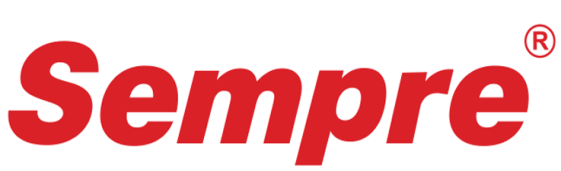 SEMPRE TERM GRAFIT EPS 032izolacja cieplna w budownictwieSEMPRE TERM GRAFIT EPS 032izolacja cieplna w budownictwieSEMPRE TERM GRAFIT EPS 032izolacja cieplna w budownictwieSEMPRE TERM GRAFIT EPS 032izolacja cieplna w budownictwieSEMPRE TERM GRAFIT EPS 032izolacja cieplna w budownictwieSEMPRE TERM GRAFIT EPS 032izolacja cieplna w budownictwieWŁAŚCIWOŚCIWŁAŚCIWOŚCIWŁAŚCIWOŚCIWŁAŚCIWOŚCIWŁAŚCIWOŚCIWŁAŚCIWOŚCIWŁAŚCIWOŚCIWŁAŚCIWOŚCIWŁAŚCIWOŚCIWŁAŚCIWOŚCIWŁAŚCIWOŚCIWŁAŚCIWOŚCIWŁAŚCIWOŚCISEMPRE TERM GRAFIT EPS 032izolacja cieplna w budownictwieSEMPRE TERM GRAFIT EPS 032izolacja cieplna w budownictwieSEMPRE TERM GRAFIT EPS 032izolacja cieplna w budownictwieSEMPRE TERM GRAFIT EPS 032izolacja cieplna w budownictwieSEMPRE TERM GRAFIT EPS 032izolacja cieplna w budownictwieSEMPRE TERM GRAFIT EPS 032izolacja cieplna w budownictwieniski współczynnik przewodności cieplnejniska nasiąkliwość wodą nawet przy długotrwałym kontakcieduża stabilność wymiarowa w czasieniski współczynnik przewodności cieplnejniska nasiąkliwość wodą nawet przy długotrwałym kontakcieduża stabilność wymiarowa w czasieniski współczynnik przewodności cieplnejniska nasiąkliwość wodą nawet przy długotrwałym kontakcieduża stabilność wymiarowa w czasieniski współczynnik przewodności cieplnejniska nasiąkliwość wodą nawet przy długotrwałym kontakcieduża stabilność wymiarowa w czasieniski współczynnik przewodności cieplnejniska nasiąkliwość wodą nawet przy długotrwałym kontakcieduża stabilność wymiarowa w czasieniski współczynnik przewodności cieplnejniska nasiąkliwość wodą nawet przy długotrwałym kontakcieduża stabilność wymiarowa w czasieniski współczynnik przewodności cieplnejniska nasiąkliwość wodą nawet przy długotrwałym kontakcieduża stabilność wymiarowa w czasieniski współczynnik przewodności cieplnejniska nasiąkliwość wodą nawet przy długotrwałym kontakcieduża stabilność wymiarowa w czasieniski współczynnik przewodności cieplnejniska nasiąkliwość wodą nawet przy długotrwałym kontakcieduża stabilność wymiarowa w czasieniski współczynnik przewodności cieplnejniska nasiąkliwość wodą nawet przy długotrwałym kontakcieduża stabilność wymiarowa w czasieniski współczynnik przewodności cieplnejniska nasiąkliwość wodą nawet przy długotrwałym kontakcieduża stabilność wymiarowa w czasieniski współczynnik przewodności cieplnejniska nasiąkliwość wodą nawet przy długotrwałym kontakcieduża stabilność wymiarowa w czasieniski współczynnik przewodności cieplnejniska nasiąkliwość wodą nawet przy długotrwałym kontakcieduża stabilność wymiarowa w czasie    ZASTOSOWANIE    ZASTOSOWANIE    ZASTOSOWANIE    ZASTOSOWANIE    ZASTOSOWANIE    ZASTOSOWANIEPłyty styropianu grafitowego SEMPRE TERM GRAFIT EPS 032 powstają w wyniku ekspandowania polistyrenu i formowania powstałych kulek przy odpowiedniej temperaturze i ciśnieniu w formę bloku o lekkiej strukturze komórkowej. Posiada niski współczynnik przewodności cieplnej, niską nasiąkliwość wodą oraz dużą stabilność wymiarową w różnych warunkach temperaturowych, Jest również materiałem odpornym biologicznie na pleśń, grzyby i bakterie, co daje szerokie możliwości stosowania. Przeznaczone do stosowania w budownictwie jako izolacja termiczna w zestawach wyrobów do wykonywania ociepleń ścian zewnętrznych budynków spełniających wymagania Oceny / Aprobaty Technicznej/ ETAG 004, w zewnętrznych zespolonych systemach ocieplania (ETICS) spełniających wymagania PN-EN 13499.Idealny do termoizolacji miejsc, gdzie wskazane jest zastosowanie płyt styropianowych o mniejszej grubości. Płyty styropianu należy montować zgodnie z dokumentacją projektu budynku, zaleceniami producenta, jednocześnie stosując się do zasad sztuki budowlanej. Płyty SEMPRE TERM GRAFIT EPS 032 nie należy stosować w miejscach narażonych w sposób długotrwały na działanie temperatury powyżej 80oC. Do przyklejania płyt styropianowych należy stosować kleje budowlane przeznaczone do tego typu prac, szczególnie zalecamy zaprawy klejowe TESOROMONT START TS-100 oraz TESOROMONT UNIWERSALNY TU-200. Szczegółowe informacje dostępne w Karcie Technicznej Produktu (www.semprefarby.pl). Płyty styropianu grafitowego SEMPRE TERM GRAFIT EPS 032 powstają w wyniku ekspandowania polistyrenu i formowania powstałych kulek przy odpowiedniej temperaturze i ciśnieniu w formę bloku o lekkiej strukturze komórkowej. Posiada niski współczynnik przewodności cieplnej, niską nasiąkliwość wodą oraz dużą stabilność wymiarową w różnych warunkach temperaturowych, Jest również materiałem odpornym biologicznie na pleśń, grzyby i bakterie, co daje szerokie możliwości stosowania. Przeznaczone do stosowania w budownictwie jako izolacja termiczna w zestawach wyrobów do wykonywania ociepleń ścian zewnętrznych budynków spełniających wymagania Oceny / Aprobaty Technicznej/ ETAG 004, w zewnętrznych zespolonych systemach ocieplania (ETICS) spełniających wymagania PN-EN 13499.Idealny do termoizolacji miejsc, gdzie wskazane jest zastosowanie płyt styropianowych o mniejszej grubości. Płyty styropianu należy montować zgodnie z dokumentacją projektu budynku, zaleceniami producenta, jednocześnie stosując się do zasad sztuki budowlanej. Płyty SEMPRE TERM GRAFIT EPS 032 nie należy stosować w miejscach narażonych w sposób długotrwały na działanie temperatury powyżej 80oC. Do przyklejania płyt styropianowych należy stosować kleje budowlane przeznaczone do tego typu prac, szczególnie zalecamy zaprawy klejowe TESOROMONT START TS-100 oraz TESOROMONT UNIWERSALNY TU-200. Szczegółowe informacje dostępne w Karcie Technicznej Produktu (www.semprefarby.pl). Płyty styropianu grafitowego SEMPRE TERM GRAFIT EPS 032 powstają w wyniku ekspandowania polistyrenu i formowania powstałych kulek przy odpowiedniej temperaturze i ciśnieniu w formę bloku o lekkiej strukturze komórkowej. Posiada niski współczynnik przewodności cieplnej, niską nasiąkliwość wodą oraz dużą stabilność wymiarową w różnych warunkach temperaturowych, Jest również materiałem odpornym biologicznie na pleśń, grzyby i bakterie, co daje szerokie możliwości stosowania. Przeznaczone do stosowania w budownictwie jako izolacja termiczna w zestawach wyrobów do wykonywania ociepleń ścian zewnętrznych budynków spełniających wymagania Oceny / Aprobaty Technicznej/ ETAG 004, w zewnętrznych zespolonych systemach ocieplania (ETICS) spełniających wymagania PN-EN 13499.Idealny do termoizolacji miejsc, gdzie wskazane jest zastosowanie płyt styropianowych o mniejszej grubości. Płyty styropianu należy montować zgodnie z dokumentacją projektu budynku, zaleceniami producenta, jednocześnie stosując się do zasad sztuki budowlanej. Płyty SEMPRE TERM GRAFIT EPS 032 nie należy stosować w miejscach narażonych w sposób długotrwały na działanie temperatury powyżej 80oC. Do przyklejania płyt styropianowych należy stosować kleje budowlane przeznaczone do tego typu prac, szczególnie zalecamy zaprawy klejowe TESOROMONT START TS-100 oraz TESOROMONT UNIWERSALNY TU-200. Szczegółowe informacje dostępne w Karcie Technicznej Produktu (www.semprefarby.pl). Płyty styropianu grafitowego SEMPRE TERM GRAFIT EPS 032 powstają w wyniku ekspandowania polistyrenu i formowania powstałych kulek przy odpowiedniej temperaturze i ciśnieniu w formę bloku o lekkiej strukturze komórkowej. Posiada niski współczynnik przewodności cieplnej, niską nasiąkliwość wodą oraz dużą stabilność wymiarową w różnych warunkach temperaturowych, Jest również materiałem odpornym biologicznie na pleśń, grzyby i bakterie, co daje szerokie możliwości stosowania. Przeznaczone do stosowania w budownictwie jako izolacja termiczna w zestawach wyrobów do wykonywania ociepleń ścian zewnętrznych budynków spełniających wymagania Oceny / Aprobaty Technicznej/ ETAG 004, w zewnętrznych zespolonych systemach ocieplania (ETICS) spełniających wymagania PN-EN 13499.Idealny do termoizolacji miejsc, gdzie wskazane jest zastosowanie płyt styropianowych o mniejszej grubości. Płyty styropianu należy montować zgodnie z dokumentacją projektu budynku, zaleceniami producenta, jednocześnie stosując się do zasad sztuki budowlanej. Płyty SEMPRE TERM GRAFIT EPS 032 nie należy stosować w miejscach narażonych w sposób długotrwały na działanie temperatury powyżej 80oC. Do przyklejania płyt styropianowych należy stosować kleje budowlane przeznaczone do tego typu prac, szczególnie zalecamy zaprawy klejowe TESOROMONT START TS-100 oraz TESOROMONT UNIWERSALNY TU-200. Szczegółowe informacje dostępne w Karcie Technicznej Produktu (www.semprefarby.pl). Płyty styropianu grafitowego SEMPRE TERM GRAFIT EPS 032 powstają w wyniku ekspandowania polistyrenu i formowania powstałych kulek przy odpowiedniej temperaturze i ciśnieniu w formę bloku o lekkiej strukturze komórkowej. Posiada niski współczynnik przewodności cieplnej, niską nasiąkliwość wodą oraz dużą stabilność wymiarową w różnych warunkach temperaturowych, Jest również materiałem odpornym biologicznie na pleśń, grzyby i bakterie, co daje szerokie możliwości stosowania. Przeznaczone do stosowania w budownictwie jako izolacja termiczna w zestawach wyrobów do wykonywania ociepleń ścian zewnętrznych budynków spełniających wymagania Oceny / Aprobaty Technicznej/ ETAG 004, w zewnętrznych zespolonych systemach ocieplania (ETICS) spełniających wymagania PN-EN 13499.Idealny do termoizolacji miejsc, gdzie wskazane jest zastosowanie płyt styropianowych o mniejszej grubości. Płyty styropianu należy montować zgodnie z dokumentacją projektu budynku, zaleceniami producenta, jednocześnie stosując się do zasad sztuki budowlanej. Płyty SEMPRE TERM GRAFIT EPS 032 nie należy stosować w miejscach narażonych w sposób długotrwały na działanie temperatury powyżej 80oC. Do przyklejania płyt styropianowych należy stosować kleje budowlane przeznaczone do tego typu prac, szczególnie zalecamy zaprawy klejowe TESOROMONT START TS-100 oraz TESOROMONT UNIWERSALNY TU-200. Szczegółowe informacje dostępne w Karcie Technicznej Produktu (www.semprefarby.pl). Płyty styropianu grafitowego SEMPRE TERM GRAFIT EPS 032 powstają w wyniku ekspandowania polistyrenu i formowania powstałych kulek przy odpowiedniej temperaturze i ciśnieniu w formę bloku o lekkiej strukturze komórkowej. Posiada niski współczynnik przewodności cieplnej, niską nasiąkliwość wodą oraz dużą stabilność wymiarową w różnych warunkach temperaturowych, Jest również materiałem odpornym biologicznie na pleśń, grzyby i bakterie, co daje szerokie możliwości stosowania. Przeznaczone do stosowania w budownictwie jako izolacja termiczna w zestawach wyrobów do wykonywania ociepleń ścian zewnętrznych budynków spełniających wymagania Oceny / Aprobaty Technicznej/ ETAG 004, w zewnętrznych zespolonych systemach ocieplania (ETICS) spełniających wymagania PN-EN 13499.Idealny do termoizolacji miejsc, gdzie wskazane jest zastosowanie płyt styropianowych o mniejszej grubości. Płyty styropianu należy montować zgodnie z dokumentacją projektu budynku, zaleceniami producenta, jednocześnie stosując się do zasad sztuki budowlanej. Płyty SEMPRE TERM GRAFIT EPS 032 nie należy stosować w miejscach narażonych w sposób długotrwały na działanie temperatury powyżej 80oC. Do przyklejania płyt styropianowych należy stosować kleje budowlane przeznaczone do tego typu prac, szczególnie zalecamy zaprawy klejowe TESOROMONT START TS-100 oraz TESOROMONT UNIWERSALNY TU-200. Szczegółowe informacje dostępne w Karcie Technicznej Produktu (www.semprefarby.pl). Płyty styropianu grafitowego SEMPRE TERM GRAFIT EPS 032 powstają w wyniku ekspandowania polistyrenu i formowania powstałych kulek przy odpowiedniej temperaturze i ciśnieniu w formę bloku o lekkiej strukturze komórkowej. Posiada niski współczynnik przewodności cieplnej, niską nasiąkliwość wodą oraz dużą stabilność wymiarową w różnych warunkach temperaturowych, Jest również materiałem odpornym biologicznie na pleśń, grzyby i bakterie, co daje szerokie możliwości stosowania. Przeznaczone do stosowania w budownictwie jako izolacja termiczna w zestawach wyrobów do wykonywania ociepleń ścian zewnętrznych budynków spełniających wymagania Oceny / Aprobaty Technicznej/ ETAG 004, w zewnętrznych zespolonych systemach ocieplania (ETICS) spełniających wymagania PN-EN 13499.Idealny do termoizolacji miejsc, gdzie wskazane jest zastosowanie płyt styropianowych o mniejszej grubości. Płyty styropianu należy montować zgodnie z dokumentacją projektu budynku, zaleceniami producenta, jednocześnie stosując się do zasad sztuki budowlanej. Płyty SEMPRE TERM GRAFIT EPS 032 nie należy stosować w miejscach narażonych w sposób długotrwały na działanie temperatury powyżej 80oC. Do przyklejania płyt styropianowych należy stosować kleje budowlane przeznaczone do tego typu prac, szczególnie zalecamy zaprawy klejowe TESOROMONT START TS-100 oraz TESOROMONT UNIWERSALNY TU-200. Szczegółowe informacje dostępne w Karcie Technicznej Produktu (www.semprefarby.pl). Płyty styropianu grafitowego SEMPRE TERM GRAFIT EPS 032 powstają w wyniku ekspandowania polistyrenu i formowania powstałych kulek przy odpowiedniej temperaturze i ciśnieniu w formę bloku o lekkiej strukturze komórkowej. Posiada niski współczynnik przewodności cieplnej, niską nasiąkliwość wodą oraz dużą stabilność wymiarową w różnych warunkach temperaturowych, Jest również materiałem odpornym biologicznie na pleśń, grzyby i bakterie, co daje szerokie możliwości stosowania. Przeznaczone do stosowania w budownictwie jako izolacja termiczna w zestawach wyrobów do wykonywania ociepleń ścian zewnętrznych budynków spełniających wymagania Oceny / Aprobaty Technicznej/ ETAG 004, w zewnętrznych zespolonych systemach ocieplania (ETICS) spełniających wymagania PN-EN 13499.Idealny do termoizolacji miejsc, gdzie wskazane jest zastosowanie płyt styropianowych o mniejszej grubości. Płyty styropianu należy montować zgodnie z dokumentacją projektu budynku, zaleceniami producenta, jednocześnie stosując się do zasad sztuki budowlanej. Płyty SEMPRE TERM GRAFIT EPS 032 nie należy stosować w miejscach narażonych w sposób długotrwały na działanie temperatury powyżej 80oC. Do przyklejania płyt styropianowych należy stosować kleje budowlane przeznaczone do tego typu prac, szczególnie zalecamy zaprawy klejowe TESOROMONT START TS-100 oraz TESOROMONT UNIWERSALNY TU-200. Szczegółowe informacje dostępne w Karcie Technicznej Produktu (www.semprefarby.pl). Płyty styropianu grafitowego SEMPRE TERM GRAFIT EPS 032 powstają w wyniku ekspandowania polistyrenu i formowania powstałych kulek przy odpowiedniej temperaturze i ciśnieniu w formę bloku o lekkiej strukturze komórkowej. Posiada niski współczynnik przewodności cieplnej, niską nasiąkliwość wodą oraz dużą stabilność wymiarową w różnych warunkach temperaturowych, Jest również materiałem odpornym biologicznie na pleśń, grzyby i bakterie, co daje szerokie możliwości stosowania. Przeznaczone do stosowania w budownictwie jako izolacja termiczna w zestawach wyrobów do wykonywania ociepleń ścian zewnętrznych budynków spełniających wymagania Oceny / Aprobaty Technicznej/ ETAG 004, w zewnętrznych zespolonych systemach ocieplania (ETICS) spełniających wymagania PN-EN 13499.Idealny do termoizolacji miejsc, gdzie wskazane jest zastosowanie płyt styropianowych o mniejszej grubości. Płyty styropianu należy montować zgodnie z dokumentacją projektu budynku, zaleceniami producenta, jednocześnie stosując się do zasad sztuki budowlanej. Płyty SEMPRE TERM GRAFIT EPS 032 nie należy stosować w miejscach narażonych w sposób długotrwały na działanie temperatury powyżej 80oC. Do przyklejania płyt styropianowych należy stosować kleje budowlane przeznaczone do tego typu prac, szczególnie zalecamy zaprawy klejowe TESOROMONT START TS-100 oraz TESOROMONT UNIWERSALNY TU-200. Szczegółowe informacje dostępne w Karcie Technicznej Produktu (www.semprefarby.pl). Płyty styropianu grafitowego SEMPRE TERM GRAFIT EPS 032 powstają w wyniku ekspandowania polistyrenu i formowania powstałych kulek przy odpowiedniej temperaturze i ciśnieniu w formę bloku o lekkiej strukturze komórkowej. Posiada niski współczynnik przewodności cieplnej, niską nasiąkliwość wodą oraz dużą stabilność wymiarową w różnych warunkach temperaturowych, Jest również materiałem odpornym biologicznie na pleśń, grzyby i bakterie, co daje szerokie możliwości stosowania. Przeznaczone do stosowania w budownictwie jako izolacja termiczna w zestawach wyrobów do wykonywania ociepleń ścian zewnętrznych budynków spełniających wymagania Oceny / Aprobaty Technicznej/ ETAG 004, w zewnętrznych zespolonych systemach ocieplania (ETICS) spełniających wymagania PN-EN 13499.Idealny do termoizolacji miejsc, gdzie wskazane jest zastosowanie płyt styropianowych o mniejszej grubości. Płyty styropianu należy montować zgodnie z dokumentacją projektu budynku, zaleceniami producenta, jednocześnie stosując się do zasad sztuki budowlanej. Płyty SEMPRE TERM GRAFIT EPS 032 nie należy stosować w miejscach narażonych w sposób długotrwały na działanie temperatury powyżej 80oC. Do przyklejania płyt styropianowych należy stosować kleje budowlane przeznaczone do tego typu prac, szczególnie zalecamy zaprawy klejowe TESOROMONT START TS-100 oraz TESOROMONT UNIWERSALNY TU-200. Szczegółowe informacje dostępne w Karcie Technicznej Produktu (www.semprefarby.pl). Płyty styropianu grafitowego SEMPRE TERM GRAFIT EPS 032 powstają w wyniku ekspandowania polistyrenu i formowania powstałych kulek przy odpowiedniej temperaturze i ciśnieniu w formę bloku o lekkiej strukturze komórkowej. Posiada niski współczynnik przewodności cieplnej, niską nasiąkliwość wodą oraz dużą stabilność wymiarową w różnych warunkach temperaturowych, Jest również materiałem odpornym biologicznie na pleśń, grzyby i bakterie, co daje szerokie możliwości stosowania. Przeznaczone do stosowania w budownictwie jako izolacja termiczna w zestawach wyrobów do wykonywania ociepleń ścian zewnętrznych budynków spełniających wymagania Oceny / Aprobaty Technicznej/ ETAG 004, w zewnętrznych zespolonych systemach ocieplania (ETICS) spełniających wymagania PN-EN 13499.Idealny do termoizolacji miejsc, gdzie wskazane jest zastosowanie płyt styropianowych o mniejszej grubości. Płyty styropianu należy montować zgodnie z dokumentacją projektu budynku, zaleceniami producenta, jednocześnie stosując się do zasad sztuki budowlanej. Płyty SEMPRE TERM GRAFIT EPS 032 nie należy stosować w miejscach narażonych w sposób długotrwały na działanie temperatury powyżej 80oC. Do przyklejania płyt styropianowych należy stosować kleje budowlane przeznaczone do tego typu prac, szczególnie zalecamy zaprawy klejowe TESOROMONT START TS-100 oraz TESOROMONT UNIWERSALNY TU-200. Szczegółowe informacje dostępne w Karcie Technicznej Produktu (www.semprefarby.pl). Płyty styropianu grafitowego SEMPRE TERM GRAFIT EPS 032 powstają w wyniku ekspandowania polistyrenu i formowania powstałych kulek przy odpowiedniej temperaturze i ciśnieniu w formę bloku o lekkiej strukturze komórkowej. Posiada niski współczynnik przewodności cieplnej, niską nasiąkliwość wodą oraz dużą stabilność wymiarową w różnych warunkach temperaturowych, Jest również materiałem odpornym biologicznie na pleśń, grzyby i bakterie, co daje szerokie możliwości stosowania. Przeznaczone do stosowania w budownictwie jako izolacja termiczna w zestawach wyrobów do wykonywania ociepleń ścian zewnętrznych budynków spełniających wymagania Oceny / Aprobaty Technicznej/ ETAG 004, w zewnętrznych zespolonych systemach ocieplania (ETICS) spełniających wymagania PN-EN 13499.Idealny do termoizolacji miejsc, gdzie wskazane jest zastosowanie płyt styropianowych o mniejszej grubości. Płyty styropianu należy montować zgodnie z dokumentacją projektu budynku, zaleceniami producenta, jednocześnie stosując się do zasad sztuki budowlanej. Płyty SEMPRE TERM GRAFIT EPS 032 nie należy stosować w miejscach narażonych w sposób długotrwały na działanie temperatury powyżej 80oC. Do przyklejania płyt styropianowych należy stosować kleje budowlane przeznaczone do tego typu prac, szczególnie zalecamy zaprawy klejowe TESOROMONT START TS-100 oraz TESOROMONT UNIWERSALNY TU-200. Szczegółowe informacje dostępne w Karcie Technicznej Produktu (www.semprefarby.pl). Płyty styropianu grafitowego SEMPRE TERM GRAFIT EPS 032 powstają w wyniku ekspandowania polistyrenu i formowania powstałych kulek przy odpowiedniej temperaturze i ciśnieniu w formę bloku o lekkiej strukturze komórkowej. Posiada niski współczynnik przewodności cieplnej, niską nasiąkliwość wodą oraz dużą stabilność wymiarową w różnych warunkach temperaturowych, Jest również materiałem odpornym biologicznie na pleśń, grzyby i bakterie, co daje szerokie możliwości stosowania. Przeznaczone do stosowania w budownictwie jako izolacja termiczna w zestawach wyrobów do wykonywania ociepleń ścian zewnętrznych budynków spełniających wymagania Oceny / Aprobaty Technicznej/ ETAG 004, w zewnętrznych zespolonych systemach ocieplania (ETICS) spełniających wymagania PN-EN 13499.Idealny do termoizolacji miejsc, gdzie wskazane jest zastosowanie płyt styropianowych o mniejszej grubości. Płyty styropianu należy montować zgodnie z dokumentacją projektu budynku, zaleceniami producenta, jednocześnie stosując się do zasad sztuki budowlanej. Płyty SEMPRE TERM GRAFIT EPS 032 nie należy stosować w miejscach narażonych w sposób długotrwały na działanie temperatury powyżej 80oC. Do przyklejania płyt styropianowych należy stosować kleje budowlane przeznaczone do tego typu prac, szczególnie zalecamy zaprawy klejowe TESOROMONT START TS-100 oraz TESOROMONT UNIWERSALNY TU-200. Szczegółowe informacje dostępne w Karcie Technicznej Produktu (www.semprefarby.pl). Płyty styropianu grafitowego SEMPRE TERM GRAFIT EPS 032 powstają w wyniku ekspandowania polistyrenu i formowania powstałych kulek przy odpowiedniej temperaturze i ciśnieniu w formę bloku o lekkiej strukturze komórkowej. Posiada niski współczynnik przewodności cieplnej, niską nasiąkliwość wodą oraz dużą stabilność wymiarową w różnych warunkach temperaturowych, Jest również materiałem odpornym biologicznie na pleśń, grzyby i bakterie, co daje szerokie możliwości stosowania. Przeznaczone do stosowania w budownictwie jako izolacja termiczna w zestawach wyrobów do wykonywania ociepleń ścian zewnętrznych budynków spełniających wymagania Oceny / Aprobaty Technicznej/ ETAG 004, w zewnętrznych zespolonych systemach ocieplania (ETICS) spełniających wymagania PN-EN 13499.Idealny do termoizolacji miejsc, gdzie wskazane jest zastosowanie płyt styropianowych o mniejszej grubości. Płyty styropianu należy montować zgodnie z dokumentacją projektu budynku, zaleceniami producenta, jednocześnie stosując się do zasad sztuki budowlanej. Płyty SEMPRE TERM GRAFIT EPS 032 nie należy stosować w miejscach narażonych w sposób długotrwały na działanie temperatury powyżej 80oC. Do przyklejania płyt styropianowych należy stosować kleje budowlane przeznaczone do tego typu prac, szczególnie zalecamy zaprawy klejowe TESOROMONT START TS-100 oraz TESOROMONT UNIWERSALNY TU-200. Szczegółowe informacje dostępne w Karcie Technicznej Produktu (www.semprefarby.pl). Płyty styropianu grafitowego SEMPRE TERM GRAFIT EPS 032 powstają w wyniku ekspandowania polistyrenu i formowania powstałych kulek przy odpowiedniej temperaturze i ciśnieniu w formę bloku o lekkiej strukturze komórkowej. Posiada niski współczynnik przewodności cieplnej, niską nasiąkliwość wodą oraz dużą stabilność wymiarową w różnych warunkach temperaturowych, Jest również materiałem odpornym biologicznie na pleśń, grzyby i bakterie, co daje szerokie możliwości stosowania. Przeznaczone do stosowania w budownictwie jako izolacja termiczna w zestawach wyrobów do wykonywania ociepleń ścian zewnętrznych budynków spełniających wymagania Oceny / Aprobaty Technicznej/ ETAG 004, w zewnętrznych zespolonych systemach ocieplania (ETICS) spełniających wymagania PN-EN 13499.Idealny do termoizolacji miejsc, gdzie wskazane jest zastosowanie płyt styropianowych o mniejszej grubości. Płyty styropianu należy montować zgodnie z dokumentacją projektu budynku, zaleceniami producenta, jednocześnie stosując się do zasad sztuki budowlanej. Płyty SEMPRE TERM GRAFIT EPS 032 nie należy stosować w miejscach narażonych w sposób długotrwały na działanie temperatury powyżej 80oC. Do przyklejania płyt styropianowych należy stosować kleje budowlane przeznaczone do tego typu prac, szczególnie zalecamy zaprawy klejowe TESOROMONT START TS-100 oraz TESOROMONT UNIWERSALNY TU-200. Szczegółowe informacje dostępne w Karcie Technicznej Produktu (www.semprefarby.pl). Płyty styropianu grafitowego SEMPRE TERM GRAFIT EPS 032 powstają w wyniku ekspandowania polistyrenu i formowania powstałych kulek przy odpowiedniej temperaturze i ciśnieniu w formę bloku o lekkiej strukturze komórkowej. Posiada niski współczynnik przewodności cieplnej, niską nasiąkliwość wodą oraz dużą stabilność wymiarową w różnych warunkach temperaturowych, Jest również materiałem odpornym biologicznie na pleśń, grzyby i bakterie, co daje szerokie możliwości stosowania. Przeznaczone do stosowania w budownictwie jako izolacja termiczna w zestawach wyrobów do wykonywania ociepleń ścian zewnętrznych budynków spełniających wymagania Oceny / Aprobaty Technicznej/ ETAG 004, w zewnętrznych zespolonych systemach ocieplania (ETICS) spełniających wymagania PN-EN 13499.Idealny do termoizolacji miejsc, gdzie wskazane jest zastosowanie płyt styropianowych o mniejszej grubości. Płyty styropianu należy montować zgodnie z dokumentacją projektu budynku, zaleceniami producenta, jednocześnie stosując się do zasad sztuki budowlanej. Płyty SEMPRE TERM GRAFIT EPS 032 nie należy stosować w miejscach narażonych w sposób długotrwały na działanie temperatury powyżej 80oC. Do przyklejania płyt styropianowych należy stosować kleje budowlane przeznaczone do tego typu prac, szczególnie zalecamy zaprawy klejowe TESOROMONT START TS-100 oraz TESOROMONT UNIWERSALNY TU-200. Szczegółowe informacje dostępne w Karcie Technicznej Produktu (www.semprefarby.pl). Płyty styropianu grafitowego SEMPRE TERM GRAFIT EPS 032 powstają w wyniku ekspandowania polistyrenu i formowania powstałych kulek przy odpowiedniej temperaturze i ciśnieniu w formę bloku o lekkiej strukturze komórkowej. Posiada niski współczynnik przewodności cieplnej, niską nasiąkliwość wodą oraz dużą stabilność wymiarową w różnych warunkach temperaturowych, Jest również materiałem odpornym biologicznie na pleśń, grzyby i bakterie, co daje szerokie możliwości stosowania. Przeznaczone do stosowania w budownictwie jako izolacja termiczna w zestawach wyrobów do wykonywania ociepleń ścian zewnętrznych budynków spełniających wymagania Oceny / Aprobaty Technicznej/ ETAG 004, w zewnętrznych zespolonych systemach ocieplania (ETICS) spełniających wymagania PN-EN 13499.Idealny do termoizolacji miejsc, gdzie wskazane jest zastosowanie płyt styropianowych o mniejszej grubości. Płyty styropianu należy montować zgodnie z dokumentacją projektu budynku, zaleceniami producenta, jednocześnie stosując się do zasad sztuki budowlanej. Płyty SEMPRE TERM GRAFIT EPS 032 nie należy stosować w miejscach narażonych w sposób długotrwały na działanie temperatury powyżej 80oC. Do przyklejania płyt styropianowych należy stosować kleje budowlane przeznaczone do tego typu prac, szczególnie zalecamy zaprawy klejowe TESOROMONT START TS-100 oraz TESOROMONT UNIWERSALNY TU-200. Szczegółowe informacje dostępne w Karcie Technicznej Produktu (www.semprefarby.pl). Płyty styropianu grafitowego SEMPRE TERM GRAFIT EPS 032 powstają w wyniku ekspandowania polistyrenu i formowania powstałych kulek przy odpowiedniej temperaturze i ciśnieniu w formę bloku o lekkiej strukturze komórkowej. Posiada niski współczynnik przewodności cieplnej, niską nasiąkliwość wodą oraz dużą stabilność wymiarową w różnych warunkach temperaturowych, Jest również materiałem odpornym biologicznie na pleśń, grzyby i bakterie, co daje szerokie możliwości stosowania. Przeznaczone do stosowania w budownictwie jako izolacja termiczna w zestawach wyrobów do wykonywania ociepleń ścian zewnętrznych budynków spełniających wymagania Oceny / Aprobaty Technicznej/ ETAG 004, w zewnętrznych zespolonych systemach ocieplania (ETICS) spełniających wymagania PN-EN 13499.Idealny do termoizolacji miejsc, gdzie wskazane jest zastosowanie płyt styropianowych o mniejszej grubości. Płyty styropianu należy montować zgodnie z dokumentacją projektu budynku, zaleceniami producenta, jednocześnie stosując się do zasad sztuki budowlanej. Płyty SEMPRE TERM GRAFIT EPS 032 nie należy stosować w miejscach narażonych w sposób długotrwały na działanie temperatury powyżej 80oC. Do przyklejania płyt styropianowych należy stosować kleje budowlane przeznaczone do tego typu prac, szczególnie zalecamy zaprawy klejowe TESOROMONT START TS-100 oraz TESOROMONT UNIWERSALNY TU-200. Szczegółowe informacje dostępne w Karcie Technicznej Produktu (www.semprefarby.pl). Płyty styropianu grafitowego SEMPRE TERM GRAFIT EPS 032 powstają w wyniku ekspandowania polistyrenu i formowania powstałych kulek przy odpowiedniej temperaturze i ciśnieniu w formę bloku o lekkiej strukturze komórkowej. Posiada niski współczynnik przewodności cieplnej, niską nasiąkliwość wodą oraz dużą stabilność wymiarową w różnych warunkach temperaturowych, Jest również materiałem odpornym biologicznie na pleśń, grzyby i bakterie, co daje szerokie możliwości stosowania. Przeznaczone do stosowania w budownictwie jako izolacja termiczna w zestawach wyrobów do wykonywania ociepleń ścian zewnętrznych budynków spełniających wymagania Oceny / Aprobaty Technicznej/ ETAG 004, w zewnętrznych zespolonych systemach ocieplania (ETICS) spełniających wymagania PN-EN 13499.Idealny do termoizolacji miejsc, gdzie wskazane jest zastosowanie płyt styropianowych o mniejszej grubości. Płyty styropianu należy montować zgodnie z dokumentacją projektu budynku, zaleceniami producenta, jednocześnie stosując się do zasad sztuki budowlanej. Płyty SEMPRE TERM GRAFIT EPS 032 nie należy stosować w miejscach narażonych w sposób długotrwały na działanie temperatury powyżej 80oC. Do przyklejania płyt styropianowych należy stosować kleje budowlane przeznaczone do tego typu prac, szczególnie zalecamy zaprawy klejowe TESOROMONT START TS-100 oraz TESOROMONT UNIWERSALNY TU-200. Szczegółowe informacje dostępne w Karcie Technicznej Produktu (www.semprefarby.pl).     DANE TECHNICZNE    DANE TECHNICZNE    DANE TECHNICZNE    DANE TECHNICZNE    DANE TECHNICZNE    DANE TECHNICZNEPodstawowe składnikipolistyrenpolistyrenpolistyrenpolistyrenpolistyrenpolistyrenpolistyrenpolistyrenpolistyrenpolistyrenpolistyrenpolistyrenpolistyrenpolistyrenpolistyrenpolistyrenpolistyrenpolistyrenBarwaszara szara szara szara szara szara szara szara szara szara szara szara szara szara szara szara szara szara Wymiary1000 x 500 mm / ± 2 mm1000 x 500 mm / ± 2 mm1000 x 500 mm / ± 2 mm1000 x 500 mm / ± 2 mm1000 x 500 mm / ± 2 mm1000 x 500 mm / ± 2 mm1000 x 500 mm / ± 2 mm1000 x 500 mm / ± 2 mm1000 x 500 mm / ± 2 mm1000 x 500 mm / ± 2 mm1000 x 500 mm / ± 2 mm1000 x 500 mm / ± 2 mm1000 x 500 mm / ± 2 mm1000 x 500 mm / ± 2 mm1000 x 500 mm / ± 2 mm1000 x 500 mm / ± 2 mm1000 x 500 mm / ± 2 mm1000 x 500 mm / ± 2 mmKod oznaczenia wyrobu wg EN 13163:2012+A2: 2016 , IDTEPS EN 13163 T(2)-L(2)-W(2)-Sb(5)-P5-BS115-DS(N)2-DS.(70,-)2-TR100EPS EN 13163 T(2)-L(2)-W(2)-Sb(5)-P5-BS115-DS(N)2-DS.(70,-)2-TR100EPS EN 13163 T(2)-L(2)-W(2)-Sb(5)-P5-BS115-DS(N)2-DS.(70,-)2-TR100EPS EN 13163 T(2)-L(2)-W(2)-Sb(5)-P5-BS115-DS(N)2-DS.(70,-)2-TR100EPS EN 13163 T(2)-L(2)-W(2)-Sb(5)-P5-BS115-DS(N)2-DS.(70,-)2-TR100EPS EN 13163 T(2)-L(2)-W(2)-Sb(5)-P5-BS115-DS(N)2-DS.(70,-)2-TR100EPS EN 13163 T(2)-L(2)-W(2)-Sb(5)-P5-BS115-DS(N)2-DS.(70,-)2-TR100EPS EN 13163 T(2)-L(2)-W(2)-Sb(5)-P5-BS115-DS(N)2-DS.(70,-)2-TR100EPS EN 13163 T(2)-L(2)-W(2)-Sb(5)-P5-BS115-DS(N)2-DS.(70,-)2-TR100EPS EN 13163 T(2)-L(2)-W(2)-Sb(5)-P5-BS115-DS(N)2-DS.(70,-)2-TR100EPS EN 13163 T(2)-L(2)-W(2)-Sb(5)-P5-BS115-DS(N)2-DS.(70,-)2-TR100EPS EN 13163 T(2)-L(2)-W(2)-Sb(5)-P5-BS115-DS(N)2-DS.(70,-)2-TR100EPS EN 13163 T(2)-L(2)-W(2)-Sb(5)-P5-BS115-DS(N)2-DS.(70,-)2-TR100EPS EN 13163 T(2)-L(2)-W(2)-Sb(5)-P5-BS115-DS(N)2-DS.(70,-)2-TR100EPS EN 13163 T(2)-L(2)-W(2)-Sb(5)-P5-BS115-DS(N)2-DS.(70,-)2-TR100EPS EN 13163 T(2)-L(2)-W(2)-Sb(5)-P5-BS115-DS(N)2-DS.(70,-)2-TR100EPS EN 13163 T(2)-L(2)-W(2)-Sb(5)-P5-BS115-DS(N)2-DS.(70,-)2-TR100EPS EN 13163 T(2)-L(2)-W(2)-Sb(5)-P5-BS115-DS(N)2-DS.(70,-)2-TR100ParametryParametrParametrParametrParametrParametrParametrNormaNormaNormaWartośćWartośćWartośćWartośćWartośćJednostkaJednostkaJednostkaJednostkaWspółczynnik przewodzenia ciepła D(Opór cieplny RD – tabela  poniżej)Współczynnik przewodzenia ciepła D(Opór cieplny RD – tabela  poniżej)Współczynnik przewodzenia ciepła D(Opór cieplny RD – tabela  poniżej)Współczynnik przewodzenia ciepła D(Opór cieplny RD – tabela  poniżej)Współczynnik przewodzenia ciepła D(Opór cieplny RD – tabela  poniżej)Współczynnik przewodzenia ciepła D(Opór cieplny RD – tabela  poniżej)EN 13163:2012 + A2:2016, IDTEN 13163:2012 + A2:2016, IDTEN 13163:2012 + A2:2016, IDT≤ 0,032≤ 0,032≤ 0,032≤ 0,032≤ 0,032≤ 0,032kg/m3kg/m3kg/m3GrubośćGrubośćGrubośćGrubośćGrubośćGrubośćEN 13163:2012 + A2:2016, IDTEN 13163:2012 + A2:2016, IDTEN 13163:2012 + A2:2016, IDT10-300 T2 (± 2)10-300 T2 (± 2)10-300 T2 (± 2)10-300 T2 (± 2)10-300 T2 (± 2)10-300 T2 (± 2)W/ m KW/ m KW/ m KDługośćDługośćDługośćDługośćDługośćDługośćEN 13163:2012 + A2:2016, IDTEN 13163:2012 + A2:2016, IDTEN 13163:2012 + A2:2016, IDTL2 (± 2)L2 (± 2)L2 (± 2)L2 (± 2)L2 (± 2)L2 (± 2)mmmmmm`Szerokość Szerokość Szerokość Szerokość Szerokość Szerokość EN 13163:2012 + A2:2016, IDTEN 13163:2012 + A2:2016, IDTEN 13163:2012 + A2:2016, IDTW2 (± 2)W2 (± 2)W2 (± 2)W2 (± 2)W2 (± 2)W2 (± 2)mmmmmmProstokątność na długości i szerokościProstokątność na długości i szerokościProstokątność na długości i szerokościProstokątność na długości i szerokościProstokątność na długości i szerokościProstokątność na długości i szerokościEN 13163:2012 + A2:2016, IDTEN 13163:2012 + A2:2016, IDTEN 13163:2012 + A2:2016, IDTSb(5) (± 5/1000)Sb(5) (± 5/1000)Sb(5) (± 5/1000)Sb(5) (± 5/1000)Sb(5) (± 5/1000)Sb(5) (± 5/1000)mmmmmmPłaskośćPłaskośćPłaskośćPłaskośćPłaskośćPłaskośćEN 13163:2012 + A2:2016, IDTEN 13163:2012 + A2:2016, IDTEN 13163:2012 + A2:2016, IDTP(5) (± 5/1000)P(5) (± 5/1000)P(5) (± 5/1000)P(5) (± 5/1000)P(5) (± 5/1000)P(5) (± 5/1000)mmmmmmWytrzymałość na zginanie BSWytrzymałość na zginanie BSWytrzymałość na zginanie BSWytrzymałość na zginanie BSWytrzymałość na zginanie BSWytrzymałość na zginanie BSEN 13163:2012 + A2:2016, IDTEN 13163:2012 + A2:2016, IDTEN 13163:2012 + A2:2016, IDTBS 115 (≥115)BS 115 (≥115)BS 115 (≥115)BS 115 (≥115)BS 115 (≥115)BS 115 (≥115)kPakPakPaWytrzymałość na rozciąganie prostopadle do powierzchni czołowych TRWytrzymałość na rozciąganie prostopadle do powierzchni czołowych TRWytrzymałość na rozciąganie prostopadle do powierzchni czołowych TRWytrzymałość na rozciąganie prostopadle do powierzchni czołowych TRWytrzymałość na rozciąganie prostopadle do powierzchni czołowych TRWytrzymałość na rozciąganie prostopadle do powierzchni czołowych TREN 13163:2012 + A2:2016, IDTEN 13163:2012 + A2:2016, IDTEN 13163:2012 + A2:2016, IDTTR 100 (≥100)TR 100 (≥100)TR 100 (≥100)TR 100 (≥100)TR 100 (≥100)TR 100 (≥100)kPakPakPaReakcja na ogieńReakcja na ogieńReakcja na ogieńReakcja na ogieńReakcja na ogieńReakcja na ogieńEN 13501-1EN 13501-1EN 13501-1EN 13501-1E, EflE, EflE, EflE, EflE, Efl---------Grubość płyty, [mm]Grubość płyty, [mm]102030404040506060607080100100100120130Opór cieplny R [m2·K/W]Opór cieplny R [m2·K/W]0,300,600,901,251,251,251,551,851,851,852,152,503,103,103,103,754,05Grubość płyty, [mm]Grubość płyty, [mm]140150160180180180200220220220240250260260260280300Opór cieplny R [m2·K/W]Opór cieplny R [m2·K/W]4,354,655,005,605,605,606,256,856,856,857,507,808,108,108,108,759,35SPOSÓB UŻYCIASPOSÓB UŻYCIASPOSÓB UŻYCIASPOSÓB UŻYCIASPOSÓB UŻYCIASPOSÓB UŻYCIASPOSÓB UŻYCIASPOSÓB UŻYCIASPOSÓB UŻYCIASPOSÓB UŻYCIASPOSÓB UŻYCIASPOSÓB UŻYCIASPOSÓB UŻYCIASPOSÓB UŻYCIASPOSÓB UŻYCIASPOSÓB UŻYCIASPOSÓB UŻYCIASPOSÓB UŻYCIASPOSÓB UŻYCIAPodłożePodłoże powinno być czyste, nośne, zwarte, równe i odtłuszczone. Luźne ziarna i zanieczyszczenia oraz słabo związane powłoki starych farb emulsyjnych należy dokładnie usunąć. Należy zachować okresy sezonowania poprzedzających warstw. Ubytki i nierówności podłoża zaprawą BUDOMONT ZS-640, natomiast głębsze – zaprawą BUDOMONT ZT-620. Powierzchnie zarażone grzybami i algami koniecznie zdezynfekować środkiem do usuwania glonów i grzybów  ALGHESIL. Płyty styropianowe SEMPRE TERM GRAFIT EPS 032 należy montować zgodnie z dokumentacją projektu budynku, zaleceniami producenta, jednocześnie stosując się do zasad sztuki budowlanej. Do montażu płyt styropianowych należy stosować kleje budowlane przeznaczone do tego typu prac, szczególnie zalecamy zaprawy klejowe TESOROMONT START TS-100 oraz TESOROMONT UNIWERSALNY TU-200. Szczegółowe informacje dostępne w Karcie Technicznej Produktu (www.semprefarby.pl)Podłoże powinno być czyste, nośne, zwarte, równe i odtłuszczone. Luźne ziarna i zanieczyszczenia oraz słabo związane powłoki starych farb emulsyjnych należy dokładnie usunąć. Należy zachować okresy sezonowania poprzedzających warstw. Ubytki i nierówności podłoża zaprawą BUDOMONT ZS-640, natomiast głębsze – zaprawą BUDOMONT ZT-620. Powierzchnie zarażone grzybami i algami koniecznie zdezynfekować środkiem do usuwania glonów i grzybów  ALGHESIL. Płyty styropianowe SEMPRE TERM GRAFIT EPS 032 należy montować zgodnie z dokumentacją projektu budynku, zaleceniami producenta, jednocześnie stosując się do zasad sztuki budowlanej. Do montażu płyt styropianowych należy stosować kleje budowlane przeznaczone do tego typu prac, szczególnie zalecamy zaprawy klejowe TESOROMONT START TS-100 oraz TESOROMONT UNIWERSALNY TU-200. Szczegółowe informacje dostępne w Karcie Technicznej Produktu (www.semprefarby.pl)Podłoże powinno być czyste, nośne, zwarte, równe i odtłuszczone. Luźne ziarna i zanieczyszczenia oraz słabo związane powłoki starych farb emulsyjnych należy dokładnie usunąć. Należy zachować okresy sezonowania poprzedzających warstw. Ubytki i nierówności podłoża zaprawą BUDOMONT ZS-640, natomiast głębsze – zaprawą BUDOMONT ZT-620. Powierzchnie zarażone grzybami i algami koniecznie zdezynfekować środkiem do usuwania glonów i grzybów  ALGHESIL. Płyty styropianowe SEMPRE TERM GRAFIT EPS 032 należy montować zgodnie z dokumentacją projektu budynku, zaleceniami producenta, jednocześnie stosując się do zasad sztuki budowlanej. Do montażu płyt styropianowych należy stosować kleje budowlane przeznaczone do tego typu prac, szczególnie zalecamy zaprawy klejowe TESOROMONT START TS-100 oraz TESOROMONT UNIWERSALNY TU-200. Szczegółowe informacje dostępne w Karcie Technicznej Produktu (www.semprefarby.pl)Podłoże powinno być czyste, nośne, zwarte, równe i odtłuszczone. Luźne ziarna i zanieczyszczenia oraz słabo związane powłoki starych farb emulsyjnych należy dokładnie usunąć. Należy zachować okresy sezonowania poprzedzających warstw. Ubytki i nierówności podłoża zaprawą BUDOMONT ZS-640, natomiast głębsze – zaprawą BUDOMONT ZT-620. Powierzchnie zarażone grzybami i algami koniecznie zdezynfekować środkiem do usuwania glonów i grzybów  ALGHESIL. Płyty styropianowe SEMPRE TERM GRAFIT EPS 032 należy montować zgodnie z dokumentacją projektu budynku, zaleceniami producenta, jednocześnie stosując się do zasad sztuki budowlanej. Do montażu płyt styropianowych należy stosować kleje budowlane przeznaczone do tego typu prac, szczególnie zalecamy zaprawy klejowe TESOROMONT START TS-100 oraz TESOROMONT UNIWERSALNY TU-200. Szczegółowe informacje dostępne w Karcie Technicznej Produktu (www.semprefarby.pl)Podłoże powinno być czyste, nośne, zwarte, równe i odtłuszczone. Luźne ziarna i zanieczyszczenia oraz słabo związane powłoki starych farb emulsyjnych należy dokładnie usunąć. Należy zachować okresy sezonowania poprzedzających warstw. Ubytki i nierówności podłoża zaprawą BUDOMONT ZS-640, natomiast głębsze – zaprawą BUDOMONT ZT-620. Powierzchnie zarażone grzybami i algami koniecznie zdezynfekować środkiem do usuwania glonów i grzybów  ALGHESIL. Płyty styropianowe SEMPRE TERM GRAFIT EPS 032 należy montować zgodnie z dokumentacją projektu budynku, zaleceniami producenta, jednocześnie stosując się do zasad sztuki budowlanej. Do montażu płyt styropianowych należy stosować kleje budowlane przeznaczone do tego typu prac, szczególnie zalecamy zaprawy klejowe TESOROMONT START TS-100 oraz TESOROMONT UNIWERSALNY TU-200. Szczegółowe informacje dostępne w Karcie Technicznej Produktu (www.semprefarby.pl)Podłoże powinno być czyste, nośne, zwarte, równe i odtłuszczone. Luźne ziarna i zanieczyszczenia oraz słabo związane powłoki starych farb emulsyjnych należy dokładnie usunąć. Należy zachować okresy sezonowania poprzedzających warstw. Ubytki i nierówności podłoża zaprawą BUDOMONT ZS-640, natomiast głębsze – zaprawą BUDOMONT ZT-620. Powierzchnie zarażone grzybami i algami koniecznie zdezynfekować środkiem do usuwania glonów i grzybów  ALGHESIL. Płyty styropianowe SEMPRE TERM GRAFIT EPS 032 należy montować zgodnie z dokumentacją projektu budynku, zaleceniami producenta, jednocześnie stosując się do zasad sztuki budowlanej. Do montażu płyt styropianowych należy stosować kleje budowlane przeznaczone do tego typu prac, szczególnie zalecamy zaprawy klejowe TESOROMONT START TS-100 oraz TESOROMONT UNIWERSALNY TU-200. Szczegółowe informacje dostępne w Karcie Technicznej Produktu (www.semprefarby.pl)Podłoże powinno być czyste, nośne, zwarte, równe i odtłuszczone. Luźne ziarna i zanieczyszczenia oraz słabo związane powłoki starych farb emulsyjnych należy dokładnie usunąć. Należy zachować okresy sezonowania poprzedzających warstw. Ubytki i nierówności podłoża zaprawą BUDOMONT ZS-640, natomiast głębsze – zaprawą BUDOMONT ZT-620. Powierzchnie zarażone grzybami i algami koniecznie zdezynfekować środkiem do usuwania glonów i grzybów  ALGHESIL. Płyty styropianowe SEMPRE TERM GRAFIT EPS 032 należy montować zgodnie z dokumentacją projektu budynku, zaleceniami producenta, jednocześnie stosując się do zasad sztuki budowlanej. Do montażu płyt styropianowych należy stosować kleje budowlane przeznaczone do tego typu prac, szczególnie zalecamy zaprawy klejowe TESOROMONT START TS-100 oraz TESOROMONT UNIWERSALNY TU-200. Szczegółowe informacje dostępne w Karcie Technicznej Produktu (www.semprefarby.pl)Podłoże powinno być czyste, nośne, zwarte, równe i odtłuszczone. Luźne ziarna i zanieczyszczenia oraz słabo związane powłoki starych farb emulsyjnych należy dokładnie usunąć. Należy zachować okresy sezonowania poprzedzających warstw. Ubytki i nierówności podłoża zaprawą BUDOMONT ZS-640, natomiast głębsze – zaprawą BUDOMONT ZT-620. Powierzchnie zarażone grzybami i algami koniecznie zdezynfekować środkiem do usuwania glonów i grzybów  ALGHESIL. Płyty styropianowe SEMPRE TERM GRAFIT EPS 032 należy montować zgodnie z dokumentacją projektu budynku, zaleceniami producenta, jednocześnie stosując się do zasad sztuki budowlanej. Do montażu płyt styropianowych należy stosować kleje budowlane przeznaczone do tego typu prac, szczególnie zalecamy zaprawy klejowe TESOROMONT START TS-100 oraz TESOROMONT UNIWERSALNY TU-200. Szczegółowe informacje dostępne w Karcie Technicznej Produktu (www.semprefarby.pl)Podłoże powinno być czyste, nośne, zwarte, równe i odtłuszczone. Luźne ziarna i zanieczyszczenia oraz słabo związane powłoki starych farb emulsyjnych należy dokładnie usunąć. Należy zachować okresy sezonowania poprzedzających warstw. Ubytki i nierówności podłoża zaprawą BUDOMONT ZS-640, natomiast głębsze – zaprawą BUDOMONT ZT-620. Powierzchnie zarażone grzybami i algami koniecznie zdezynfekować środkiem do usuwania glonów i grzybów  ALGHESIL. Płyty styropianowe SEMPRE TERM GRAFIT EPS 032 należy montować zgodnie z dokumentacją projektu budynku, zaleceniami producenta, jednocześnie stosując się do zasad sztuki budowlanej. Do montażu płyt styropianowych należy stosować kleje budowlane przeznaczone do tego typu prac, szczególnie zalecamy zaprawy klejowe TESOROMONT START TS-100 oraz TESOROMONT UNIWERSALNY TU-200. Szczegółowe informacje dostępne w Karcie Technicznej Produktu (www.semprefarby.pl)Podłoże powinno być czyste, nośne, zwarte, równe i odtłuszczone. Luźne ziarna i zanieczyszczenia oraz słabo związane powłoki starych farb emulsyjnych należy dokładnie usunąć. Należy zachować okresy sezonowania poprzedzających warstw. Ubytki i nierówności podłoża zaprawą BUDOMONT ZS-640, natomiast głębsze – zaprawą BUDOMONT ZT-620. Powierzchnie zarażone grzybami i algami koniecznie zdezynfekować środkiem do usuwania glonów i grzybów  ALGHESIL. Płyty styropianowe SEMPRE TERM GRAFIT EPS 032 należy montować zgodnie z dokumentacją projektu budynku, zaleceniami producenta, jednocześnie stosując się do zasad sztuki budowlanej. Do montażu płyt styropianowych należy stosować kleje budowlane przeznaczone do tego typu prac, szczególnie zalecamy zaprawy klejowe TESOROMONT START TS-100 oraz TESOROMONT UNIWERSALNY TU-200. Szczegółowe informacje dostępne w Karcie Technicznej Produktu (www.semprefarby.pl)Podłoże powinno być czyste, nośne, zwarte, równe i odtłuszczone. Luźne ziarna i zanieczyszczenia oraz słabo związane powłoki starych farb emulsyjnych należy dokładnie usunąć. Należy zachować okresy sezonowania poprzedzających warstw. Ubytki i nierówności podłoża zaprawą BUDOMONT ZS-640, natomiast głębsze – zaprawą BUDOMONT ZT-620. Powierzchnie zarażone grzybami i algami koniecznie zdezynfekować środkiem do usuwania glonów i grzybów  ALGHESIL. Płyty styropianowe SEMPRE TERM GRAFIT EPS 032 należy montować zgodnie z dokumentacją projektu budynku, zaleceniami producenta, jednocześnie stosując się do zasad sztuki budowlanej. Do montażu płyt styropianowych należy stosować kleje budowlane przeznaczone do tego typu prac, szczególnie zalecamy zaprawy klejowe TESOROMONT START TS-100 oraz TESOROMONT UNIWERSALNY TU-200. Szczegółowe informacje dostępne w Karcie Technicznej Produktu (www.semprefarby.pl)Podłoże powinno być czyste, nośne, zwarte, równe i odtłuszczone. Luźne ziarna i zanieczyszczenia oraz słabo związane powłoki starych farb emulsyjnych należy dokładnie usunąć. Należy zachować okresy sezonowania poprzedzających warstw. Ubytki i nierówności podłoża zaprawą BUDOMONT ZS-640, natomiast głębsze – zaprawą BUDOMONT ZT-620. Powierzchnie zarażone grzybami i algami koniecznie zdezynfekować środkiem do usuwania glonów i grzybów  ALGHESIL. Płyty styropianowe SEMPRE TERM GRAFIT EPS 032 należy montować zgodnie z dokumentacją projektu budynku, zaleceniami producenta, jednocześnie stosując się do zasad sztuki budowlanej. Do montażu płyt styropianowych należy stosować kleje budowlane przeznaczone do tego typu prac, szczególnie zalecamy zaprawy klejowe TESOROMONT START TS-100 oraz TESOROMONT UNIWERSALNY TU-200. Szczegółowe informacje dostępne w Karcie Technicznej Produktu (www.semprefarby.pl)Podłoże powinno być czyste, nośne, zwarte, równe i odtłuszczone. Luźne ziarna i zanieczyszczenia oraz słabo związane powłoki starych farb emulsyjnych należy dokładnie usunąć. Należy zachować okresy sezonowania poprzedzających warstw. Ubytki i nierówności podłoża zaprawą BUDOMONT ZS-640, natomiast głębsze – zaprawą BUDOMONT ZT-620. Powierzchnie zarażone grzybami i algami koniecznie zdezynfekować środkiem do usuwania glonów i grzybów  ALGHESIL. Płyty styropianowe SEMPRE TERM GRAFIT EPS 032 należy montować zgodnie z dokumentacją projektu budynku, zaleceniami producenta, jednocześnie stosując się do zasad sztuki budowlanej. Do montażu płyt styropianowych należy stosować kleje budowlane przeznaczone do tego typu prac, szczególnie zalecamy zaprawy klejowe TESOROMONT START TS-100 oraz TESOROMONT UNIWERSALNY TU-200. Szczegółowe informacje dostępne w Karcie Technicznej Produktu (www.semprefarby.pl)Podłoże powinno być czyste, nośne, zwarte, równe i odtłuszczone. Luźne ziarna i zanieczyszczenia oraz słabo związane powłoki starych farb emulsyjnych należy dokładnie usunąć. Należy zachować okresy sezonowania poprzedzających warstw. Ubytki i nierówności podłoża zaprawą BUDOMONT ZS-640, natomiast głębsze – zaprawą BUDOMONT ZT-620. Powierzchnie zarażone grzybami i algami koniecznie zdezynfekować środkiem do usuwania glonów i grzybów  ALGHESIL. Płyty styropianowe SEMPRE TERM GRAFIT EPS 032 należy montować zgodnie z dokumentacją projektu budynku, zaleceniami producenta, jednocześnie stosując się do zasad sztuki budowlanej. Do montażu płyt styropianowych należy stosować kleje budowlane przeznaczone do tego typu prac, szczególnie zalecamy zaprawy klejowe TESOROMONT START TS-100 oraz TESOROMONT UNIWERSALNY TU-200. Szczegółowe informacje dostępne w Karcie Technicznej Produktu (www.semprefarby.pl)Podłoże powinno być czyste, nośne, zwarte, równe i odtłuszczone. Luźne ziarna i zanieczyszczenia oraz słabo związane powłoki starych farb emulsyjnych należy dokładnie usunąć. Należy zachować okresy sezonowania poprzedzających warstw. Ubytki i nierówności podłoża zaprawą BUDOMONT ZS-640, natomiast głębsze – zaprawą BUDOMONT ZT-620. Powierzchnie zarażone grzybami i algami koniecznie zdezynfekować środkiem do usuwania glonów i grzybów  ALGHESIL. Płyty styropianowe SEMPRE TERM GRAFIT EPS 032 należy montować zgodnie z dokumentacją projektu budynku, zaleceniami producenta, jednocześnie stosując się do zasad sztuki budowlanej. Do montażu płyt styropianowych należy stosować kleje budowlane przeznaczone do tego typu prac, szczególnie zalecamy zaprawy klejowe TESOROMONT START TS-100 oraz TESOROMONT UNIWERSALNY TU-200. Szczegółowe informacje dostępne w Karcie Technicznej Produktu (www.semprefarby.pl)Podłoże powinno być czyste, nośne, zwarte, równe i odtłuszczone. Luźne ziarna i zanieczyszczenia oraz słabo związane powłoki starych farb emulsyjnych należy dokładnie usunąć. Należy zachować okresy sezonowania poprzedzających warstw. Ubytki i nierówności podłoża zaprawą BUDOMONT ZS-640, natomiast głębsze – zaprawą BUDOMONT ZT-620. Powierzchnie zarażone grzybami i algami koniecznie zdezynfekować środkiem do usuwania glonów i grzybów  ALGHESIL. Płyty styropianowe SEMPRE TERM GRAFIT EPS 032 należy montować zgodnie z dokumentacją projektu budynku, zaleceniami producenta, jednocześnie stosując się do zasad sztuki budowlanej. Do montażu płyt styropianowych należy stosować kleje budowlane przeznaczone do tego typu prac, szczególnie zalecamy zaprawy klejowe TESOROMONT START TS-100 oraz TESOROMONT UNIWERSALNY TU-200. Szczegółowe informacje dostępne w Karcie Technicznej Produktu (www.semprefarby.pl)Podłoże powinno być czyste, nośne, zwarte, równe i odtłuszczone. Luźne ziarna i zanieczyszczenia oraz słabo związane powłoki starych farb emulsyjnych należy dokładnie usunąć. Należy zachować okresy sezonowania poprzedzających warstw. Ubytki i nierówności podłoża zaprawą BUDOMONT ZS-640, natomiast głębsze – zaprawą BUDOMONT ZT-620. Powierzchnie zarażone grzybami i algami koniecznie zdezynfekować środkiem do usuwania glonów i grzybów  ALGHESIL. Płyty styropianowe SEMPRE TERM GRAFIT EPS 032 należy montować zgodnie z dokumentacją projektu budynku, zaleceniami producenta, jednocześnie stosując się do zasad sztuki budowlanej. Do montażu płyt styropianowych należy stosować kleje budowlane przeznaczone do tego typu prac, szczególnie zalecamy zaprawy klejowe TESOROMONT START TS-100 oraz TESOROMONT UNIWERSALNY TU-200. Szczegółowe informacje dostępne w Karcie Technicznej Produktu (www.semprefarby.pl)Podłoże powinno być czyste, nośne, zwarte, równe i odtłuszczone. Luźne ziarna i zanieczyszczenia oraz słabo związane powłoki starych farb emulsyjnych należy dokładnie usunąć. Należy zachować okresy sezonowania poprzedzających warstw. Ubytki i nierówności podłoża zaprawą BUDOMONT ZS-640, natomiast głębsze – zaprawą BUDOMONT ZT-620. Powierzchnie zarażone grzybami i algami koniecznie zdezynfekować środkiem do usuwania glonów i grzybów  ALGHESIL. Płyty styropianowe SEMPRE TERM GRAFIT EPS 032 należy montować zgodnie z dokumentacją projektu budynku, zaleceniami producenta, jednocześnie stosując się do zasad sztuki budowlanej. Do montażu płyt styropianowych należy stosować kleje budowlane przeznaczone do tego typu prac, szczególnie zalecamy zaprawy klejowe TESOROMONT START TS-100 oraz TESOROMONT UNIWERSALNY TU-200. Szczegółowe informacje dostępne w Karcie Technicznej Produktu (www.semprefarby.pl)Przygotowanie produktuNa budowie płyty nie powinny być wystawione na działanie promieniowania słonecznego ze względu na zwiększoną absorpcję ciepła.Na budowie płyty nie powinny być wystawione na działanie promieniowania słonecznego ze względu na zwiększoną absorpcję ciepła.Na budowie płyty nie powinny być wystawione na działanie promieniowania słonecznego ze względu na zwiększoną absorpcję ciepła.Na budowie płyty nie powinny być wystawione na działanie promieniowania słonecznego ze względu na zwiększoną absorpcję ciepła.Na budowie płyty nie powinny być wystawione na działanie promieniowania słonecznego ze względu na zwiększoną absorpcję ciepła.Na budowie płyty nie powinny być wystawione na działanie promieniowania słonecznego ze względu na zwiększoną absorpcję ciepła.Na budowie płyty nie powinny być wystawione na działanie promieniowania słonecznego ze względu na zwiększoną absorpcję ciepła.Na budowie płyty nie powinny być wystawione na działanie promieniowania słonecznego ze względu na zwiększoną absorpcję ciepła.Na budowie płyty nie powinny być wystawione na działanie promieniowania słonecznego ze względu na zwiększoną absorpcję ciepła.Na budowie płyty nie powinny być wystawione na działanie promieniowania słonecznego ze względu na zwiększoną absorpcję ciepła.Na budowie płyty nie powinny być wystawione na działanie promieniowania słonecznego ze względu na zwiększoną absorpcję ciepła.Na budowie płyty nie powinny być wystawione na działanie promieniowania słonecznego ze względu na zwiększoną absorpcję ciepła.Na budowie płyty nie powinny być wystawione na działanie promieniowania słonecznego ze względu na zwiększoną absorpcję ciepła.Na budowie płyty nie powinny być wystawione na działanie promieniowania słonecznego ze względu na zwiększoną absorpcję ciepła.Na budowie płyty nie powinny być wystawione na działanie promieniowania słonecznego ze względu na zwiększoną absorpcję ciepła.Na budowie płyty nie powinny być wystawione na działanie promieniowania słonecznego ze względu na zwiększoną absorpcję ciepła.Na budowie płyty nie powinny być wystawione na działanie promieniowania słonecznego ze względu na zwiększoną absorpcję ciepła.Na budowie płyty nie powinny być wystawione na działanie promieniowania słonecznego ze względu na zwiększoną absorpcję ciepła.Nakładanie ( montaż )Przyklejanie pierwszej warstwy styropianu należy rozpocząć w odległości min. 20 cm od poziomu terenu. W celu wyeliminowania tzw. zazębiania styropianu zaleca się stosowanie listwy startowej, którą po wypoziomowaniu przykręca się kołkami rozporowymi do ściany ocieplanego budynku. Przy mocowaniu płyt styropianowych zaprawę klejącą nakłada się po obwodzie płyt pasem o szerokości 3 do 4 cm, a na pozostałej powierzchni nałożyć 6 do 8 placków o średnicy 8 - 12 cm lub 3 większych placków tak, aby po dociśnięciu płyty klej pokrył co najmniej 40% powierzchni płyty. Ilość zaprawy klejącej i grubość warstwy (zależny od stanu podłoża) należy tak dobrać, aby uzyskać dobry styk ze ścianą. Jednakże grubość warstwy zaprawy klejącej nie powinna przekraczać 1cm. Przyklejanie pierwszej warstwy styropianu należy rozpocząć w odległości min. 20 cm od poziomu terenu. W celu wyeliminowania tzw. zazębiania styropianu zaleca się stosowanie listwy startowej, którą po wypoziomowaniu przykręca się kołkami rozporowymi do ściany ocieplanego budynku. Przy mocowaniu płyt styropianowych zaprawę klejącą nakłada się po obwodzie płyt pasem o szerokości 3 do 4 cm, a na pozostałej powierzchni nałożyć 6 do 8 placków o średnicy 8 - 12 cm lub 3 większych placków tak, aby po dociśnięciu płyty klej pokrył co najmniej 40% powierzchni płyty. Ilość zaprawy klejącej i grubość warstwy (zależny od stanu podłoża) należy tak dobrać, aby uzyskać dobry styk ze ścianą. Jednakże grubość warstwy zaprawy klejącej nie powinna przekraczać 1cm. Przyklejanie pierwszej warstwy styropianu należy rozpocząć w odległości min. 20 cm od poziomu terenu. W celu wyeliminowania tzw. zazębiania styropianu zaleca się stosowanie listwy startowej, którą po wypoziomowaniu przykręca się kołkami rozporowymi do ściany ocieplanego budynku. Przy mocowaniu płyt styropianowych zaprawę klejącą nakłada się po obwodzie płyt pasem o szerokości 3 do 4 cm, a na pozostałej powierzchni nałożyć 6 do 8 placków o średnicy 8 - 12 cm lub 3 większych placków tak, aby po dociśnięciu płyty klej pokrył co najmniej 40% powierzchni płyty. Ilość zaprawy klejącej i grubość warstwy (zależny od stanu podłoża) należy tak dobrać, aby uzyskać dobry styk ze ścianą. Jednakże grubość warstwy zaprawy klejącej nie powinna przekraczać 1cm. Przyklejanie pierwszej warstwy styropianu należy rozpocząć w odległości min. 20 cm od poziomu terenu. W celu wyeliminowania tzw. zazębiania styropianu zaleca się stosowanie listwy startowej, którą po wypoziomowaniu przykręca się kołkami rozporowymi do ściany ocieplanego budynku. Przy mocowaniu płyt styropianowych zaprawę klejącą nakłada się po obwodzie płyt pasem o szerokości 3 do 4 cm, a na pozostałej powierzchni nałożyć 6 do 8 placków o średnicy 8 - 12 cm lub 3 większych placków tak, aby po dociśnięciu płyty klej pokrył co najmniej 40% powierzchni płyty. Ilość zaprawy klejącej i grubość warstwy (zależny od stanu podłoża) należy tak dobrać, aby uzyskać dobry styk ze ścianą. Jednakże grubość warstwy zaprawy klejącej nie powinna przekraczać 1cm. Przyklejanie pierwszej warstwy styropianu należy rozpocząć w odległości min. 20 cm od poziomu terenu. W celu wyeliminowania tzw. zazębiania styropianu zaleca się stosowanie listwy startowej, którą po wypoziomowaniu przykręca się kołkami rozporowymi do ściany ocieplanego budynku. Przy mocowaniu płyt styropianowych zaprawę klejącą nakłada się po obwodzie płyt pasem o szerokości 3 do 4 cm, a na pozostałej powierzchni nałożyć 6 do 8 placków o średnicy 8 - 12 cm lub 3 większych placków tak, aby po dociśnięciu płyty klej pokrył co najmniej 40% powierzchni płyty. Ilość zaprawy klejącej i grubość warstwy (zależny od stanu podłoża) należy tak dobrać, aby uzyskać dobry styk ze ścianą. Jednakże grubość warstwy zaprawy klejącej nie powinna przekraczać 1cm. Przyklejanie pierwszej warstwy styropianu należy rozpocząć w odległości min. 20 cm od poziomu terenu. W celu wyeliminowania tzw. zazębiania styropianu zaleca się stosowanie listwy startowej, którą po wypoziomowaniu przykręca się kołkami rozporowymi do ściany ocieplanego budynku. Przy mocowaniu płyt styropianowych zaprawę klejącą nakłada się po obwodzie płyt pasem o szerokości 3 do 4 cm, a na pozostałej powierzchni nałożyć 6 do 8 placków o średnicy 8 - 12 cm lub 3 większych placków tak, aby po dociśnięciu płyty klej pokrył co najmniej 40% powierzchni płyty. Ilość zaprawy klejącej i grubość warstwy (zależny od stanu podłoża) należy tak dobrać, aby uzyskać dobry styk ze ścianą. Jednakże grubość warstwy zaprawy klejącej nie powinna przekraczać 1cm. Przyklejanie pierwszej warstwy styropianu należy rozpocząć w odległości min. 20 cm od poziomu terenu. W celu wyeliminowania tzw. zazębiania styropianu zaleca się stosowanie listwy startowej, którą po wypoziomowaniu przykręca się kołkami rozporowymi do ściany ocieplanego budynku. Przy mocowaniu płyt styropianowych zaprawę klejącą nakłada się po obwodzie płyt pasem o szerokości 3 do 4 cm, a na pozostałej powierzchni nałożyć 6 do 8 placków o średnicy 8 - 12 cm lub 3 większych placków tak, aby po dociśnięciu płyty klej pokrył co najmniej 40% powierzchni płyty. Ilość zaprawy klejącej i grubość warstwy (zależny od stanu podłoża) należy tak dobrać, aby uzyskać dobry styk ze ścianą. Jednakże grubość warstwy zaprawy klejącej nie powinna przekraczać 1cm. Przyklejanie pierwszej warstwy styropianu należy rozpocząć w odległości min. 20 cm od poziomu terenu. W celu wyeliminowania tzw. zazębiania styropianu zaleca się stosowanie listwy startowej, którą po wypoziomowaniu przykręca się kołkami rozporowymi do ściany ocieplanego budynku. Przy mocowaniu płyt styropianowych zaprawę klejącą nakłada się po obwodzie płyt pasem o szerokości 3 do 4 cm, a na pozostałej powierzchni nałożyć 6 do 8 placków o średnicy 8 - 12 cm lub 3 większych placków tak, aby po dociśnięciu płyty klej pokrył co najmniej 40% powierzchni płyty. Ilość zaprawy klejącej i grubość warstwy (zależny od stanu podłoża) należy tak dobrać, aby uzyskać dobry styk ze ścianą. Jednakże grubość warstwy zaprawy klejącej nie powinna przekraczać 1cm. Przyklejanie pierwszej warstwy styropianu należy rozpocząć w odległości min. 20 cm od poziomu terenu. W celu wyeliminowania tzw. zazębiania styropianu zaleca się stosowanie listwy startowej, którą po wypoziomowaniu przykręca się kołkami rozporowymi do ściany ocieplanego budynku. Przy mocowaniu płyt styropianowych zaprawę klejącą nakłada się po obwodzie płyt pasem o szerokości 3 do 4 cm, a na pozostałej powierzchni nałożyć 6 do 8 placków o średnicy 8 - 12 cm lub 3 większych placków tak, aby po dociśnięciu płyty klej pokrył co najmniej 40% powierzchni płyty. Ilość zaprawy klejącej i grubość warstwy (zależny od stanu podłoża) należy tak dobrać, aby uzyskać dobry styk ze ścianą. Jednakże grubość warstwy zaprawy klejącej nie powinna przekraczać 1cm. Przyklejanie pierwszej warstwy styropianu należy rozpocząć w odległości min. 20 cm od poziomu terenu. W celu wyeliminowania tzw. zazębiania styropianu zaleca się stosowanie listwy startowej, którą po wypoziomowaniu przykręca się kołkami rozporowymi do ściany ocieplanego budynku. Przy mocowaniu płyt styropianowych zaprawę klejącą nakłada się po obwodzie płyt pasem o szerokości 3 do 4 cm, a na pozostałej powierzchni nałożyć 6 do 8 placków o średnicy 8 - 12 cm lub 3 większych placków tak, aby po dociśnięciu płyty klej pokrył co najmniej 40% powierzchni płyty. Ilość zaprawy klejącej i grubość warstwy (zależny od stanu podłoża) należy tak dobrać, aby uzyskać dobry styk ze ścianą. Jednakże grubość warstwy zaprawy klejącej nie powinna przekraczać 1cm. Przyklejanie pierwszej warstwy styropianu należy rozpocząć w odległości min. 20 cm od poziomu terenu. W celu wyeliminowania tzw. zazębiania styropianu zaleca się stosowanie listwy startowej, którą po wypoziomowaniu przykręca się kołkami rozporowymi do ściany ocieplanego budynku. Przy mocowaniu płyt styropianowych zaprawę klejącą nakłada się po obwodzie płyt pasem o szerokości 3 do 4 cm, a na pozostałej powierzchni nałożyć 6 do 8 placków o średnicy 8 - 12 cm lub 3 większych placków tak, aby po dociśnięciu płyty klej pokrył co najmniej 40% powierzchni płyty. Ilość zaprawy klejącej i grubość warstwy (zależny od stanu podłoża) należy tak dobrać, aby uzyskać dobry styk ze ścianą. Jednakże grubość warstwy zaprawy klejącej nie powinna przekraczać 1cm. Przyklejanie pierwszej warstwy styropianu należy rozpocząć w odległości min. 20 cm od poziomu terenu. W celu wyeliminowania tzw. zazębiania styropianu zaleca się stosowanie listwy startowej, którą po wypoziomowaniu przykręca się kołkami rozporowymi do ściany ocieplanego budynku. Przy mocowaniu płyt styropianowych zaprawę klejącą nakłada się po obwodzie płyt pasem o szerokości 3 do 4 cm, a na pozostałej powierzchni nałożyć 6 do 8 placków o średnicy 8 - 12 cm lub 3 większych placków tak, aby po dociśnięciu płyty klej pokrył co najmniej 40% powierzchni płyty. Ilość zaprawy klejącej i grubość warstwy (zależny od stanu podłoża) należy tak dobrać, aby uzyskać dobry styk ze ścianą. Jednakże grubość warstwy zaprawy klejącej nie powinna przekraczać 1cm. Przyklejanie pierwszej warstwy styropianu należy rozpocząć w odległości min. 20 cm od poziomu terenu. W celu wyeliminowania tzw. zazębiania styropianu zaleca się stosowanie listwy startowej, którą po wypoziomowaniu przykręca się kołkami rozporowymi do ściany ocieplanego budynku. Przy mocowaniu płyt styropianowych zaprawę klejącą nakłada się po obwodzie płyt pasem o szerokości 3 do 4 cm, a na pozostałej powierzchni nałożyć 6 do 8 placków o średnicy 8 - 12 cm lub 3 większych placków tak, aby po dociśnięciu płyty klej pokrył co najmniej 40% powierzchni płyty. Ilość zaprawy klejącej i grubość warstwy (zależny od stanu podłoża) należy tak dobrać, aby uzyskać dobry styk ze ścianą. Jednakże grubość warstwy zaprawy klejącej nie powinna przekraczać 1cm. Przyklejanie pierwszej warstwy styropianu należy rozpocząć w odległości min. 20 cm od poziomu terenu. W celu wyeliminowania tzw. zazębiania styropianu zaleca się stosowanie listwy startowej, którą po wypoziomowaniu przykręca się kołkami rozporowymi do ściany ocieplanego budynku. Przy mocowaniu płyt styropianowych zaprawę klejącą nakłada się po obwodzie płyt pasem o szerokości 3 do 4 cm, a na pozostałej powierzchni nałożyć 6 do 8 placków o średnicy 8 - 12 cm lub 3 większych placków tak, aby po dociśnięciu płyty klej pokrył co najmniej 40% powierzchni płyty. Ilość zaprawy klejącej i grubość warstwy (zależny od stanu podłoża) należy tak dobrać, aby uzyskać dobry styk ze ścianą. Jednakże grubość warstwy zaprawy klejącej nie powinna przekraczać 1cm. Przyklejanie pierwszej warstwy styropianu należy rozpocząć w odległości min. 20 cm od poziomu terenu. W celu wyeliminowania tzw. zazębiania styropianu zaleca się stosowanie listwy startowej, którą po wypoziomowaniu przykręca się kołkami rozporowymi do ściany ocieplanego budynku. Przy mocowaniu płyt styropianowych zaprawę klejącą nakłada się po obwodzie płyt pasem o szerokości 3 do 4 cm, a na pozostałej powierzchni nałożyć 6 do 8 placków o średnicy 8 - 12 cm lub 3 większych placków tak, aby po dociśnięciu płyty klej pokrył co najmniej 40% powierzchni płyty. Ilość zaprawy klejącej i grubość warstwy (zależny od stanu podłoża) należy tak dobrać, aby uzyskać dobry styk ze ścianą. Jednakże grubość warstwy zaprawy klejącej nie powinna przekraczać 1cm. Przyklejanie pierwszej warstwy styropianu należy rozpocząć w odległości min. 20 cm od poziomu terenu. W celu wyeliminowania tzw. zazębiania styropianu zaleca się stosowanie listwy startowej, którą po wypoziomowaniu przykręca się kołkami rozporowymi do ściany ocieplanego budynku. Przy mocowaniu płyt styropianowych zaprawę klejącą nakłada się po obwodzie płyt pasem o szerokości 3 do 4 cm, a na pozostałej powierzchni nałożyć 6 do 8 placków o średnicy 8 - 12 cm lub 3 większych placków tak, aby po dociśnięciu płyty klej pokrył co najmniej 40% powierzchni płyty. Ilość zaprawy klejącej i grubość warstwy (zależny od stanu podłoża) należy tak dobrać, aby uzyskać dobry styk ze ścianą. Jednakże grubość warstwy zaprawy klejącej nie powinna przekraczać 1cm. Przyklejanie pierwszej warstwy styropianu należy rozpocząć w odległości min. 20 cm od poziomu terenu. W celu wyeliminowania tzw. zazębiania styropianu zaleca się stosowanie listwy startowej, którą po wypoziomowaniu przykręca się kołkami rozporowymi do ściany ocieplanego budynku. Przy mocowaniu płyt styropianowych zaprawę klejącą nakłada się po obwodzie płyt pasem o szerokości 3 do 4 cm, a na pozostałej powierzchni nałożyć 6 do 8 placków o średnicy 8 - 12 cm lub 3 większych placków tak, aby po dociśnięciu płyty klej pokrył co najmniej 40% powierzchni płyty. Ilość zaprawy klejącej i grubość warstwy (zależny od stanu podłoża) należy tak dobrać, aby uzyskać dobry styk ze ścianą. Jednakże grubość warstwy zaprawy klejącej nie powinna przekraczać 1cm. Przyklejanie pierwszej warstwy styropianu należy rozpocząć w odległości min. 20 cm od poziomu terenu. W celu wyeliminowania tzw. zazębiania styropianu zaleca się stosowanie listwy startowej, którą po wypoziomowaniu przykręca się kołkami rozporowymi do ściany ocieplanego budynku. Przy mocowaniu płyt styropianowych zaprawę klejącą nakłada się po obwodzie płyt pasem o szerokości 3 do 4 cm, a na pozostałej powierzchni nałożyć 6 do 8 placków o średnicy 8 - 12 cm lub 3 większych placków tak, aby po dociśnięciu płyty klej pokrył co najmniej 40% powierzchni płyty. Ilość zaprawy klejącej i grubość warstwy (zależny od stanu podłoża) należy tak dobrać, aby uzyskać dobry styk ze ścianą. Jednakże grubość warstwy zaprawy klejącej nie powinna przekraczać 1cm. PRZECHOWYWANIEPRZECHOWYWANIEPRZECHOWYWANIEPRZECHOWYWANIEPRZECHOWYWANIEPRZECHOWYWANIEPRZECHOWYWANIEPRZECHOWYWANIEPRZECHOWYWANIEPRZECHOWYWANIEPRZECHOWYWANIEPRZECHOWYWANIEPRZECHOWYWANIEPRZECHOWYWANIEPRZECHOWYWANIEPRZECHOWYWANIEPRZECHOWYWANIEPRZECHOWYWANIEPRZECHOWYWANIEProdukt przechowywać w miejscu chroniącym przed uszkodzeniem, bezpośrednim działaniem promieni słonecznych i innych niekorzystnych warunków atmosferycznych oraz przed kontaktem z substancjami zawierającymi rozpuszczalniki organiczne i ich oparami. Produkt przechowywać w miejscu chroniącym przed uszkodzeniem, bezpośrednim działaniem promieni słonecznych i innych niekorzystnych warunków atmosferycznych oraz przed kontaktem z substancjami zawierającymi rozpuszczalniki organiczne i ich oparami. Produkt przechowywać w miejscu chroniącym przed uszkodzeniem, bezpośrednim działaniem promieni słonecznych i innych niekorzystnych warunków atmosferycznych oraz przed kontaktem z substancjami zawierającymi rozpuszczalniki organiczne i ich oparami. Produkt przechowywać w miejscu chroniącym przed uszkodzeniem, bezpośrednim działaniem promieni słonecznych i innych niekorzystnych warunków atmosferycznych oraz przed kontaktem z substancjami zawierającymi rozpuszczalniki organiczne i ich oparami. Produkt przechowywać w miejscu chroniącym przed uszkodzeniem, bezpośrednim działaniem promieni słonecznych i innych niekorzystnych warunków atmosferycznych oraz przed kontaktem z substancjami zawierającymi rozpuszczalniki organiczne i ich oparami. Produkt przechowywać w miejscu chroniącym przed uszkodzeniem, bezpośrednim działaniem promieni słonecznych i innych niekorzystnych warunków atmosferycznych oraz przed kontaktem z substancjami zawierającymi rozpuszczalniki organiczne i ich oparami. Produkt przechowywać w miejscu chroniącym przed uszkodzeniem, bezpośrednim działaniem promieni słonecznych i innych niekorzystnych warunków atmosferycznych oraz przed kontaktem z substancjami zawierającymi rozpuszczalniki organiczne i ich oparami. Produkt przechowywać w miejscu chroniącym przed uszkodzeniem, bezpośrednim działaniem promieni słonecznych i innych niekorzystnych warunków atmosferycznych oraz przed kontaktem z substancjami zawierającymi rozpuszczalniki organiczne i ich oparami. Produkt przechowywać w miejscu chroniącym przed uszkodzeniem, bezpośrednim działaniem promieni słonecznych i innych niekorzystnych warunków atmosferycznych oraz przed kontaktem z substancjami zawierającymi rozpuszczalniki organiczne i ich oparami. Produkt przechowywać w miejscu chroniącym przed uszkodzeniem, bezpośrednim działaniem promieni słonecznych i innych niekorzystnych warunków atmosferycznych oraz przed kontaktem z substancjami zawierającymi rozpuszczalniki organiczne i ich oparami. Produkt przechowywać w miejscu chroniącym przed uszkodzeniem, bezpośrednim działaniem promieni słonecznych i innych niekorzystnych warunków atmosferycznych oraz przed kontaktem z substancjami zawierającymi rozpuszczalniki organiczne i ich oparami. Produkt przechowywać w miejscu chroniącym przed uszkodzeniem, bezpośrednim działaniem promieni słonecznych i innych niekorzystnych warunków atmosferycznych oraz przed kontaktem z substancjami zawierającymi rozpuszczalniki organiczne i ich oparami. Produkt przechowywać w miejscu chroniącym przed uszkodzeniem, bezpośrednim działaniem promieni słonecznych i innych niekorzystnych warunków atmosferycznych oraz przed kontaktem z substancjami zawierającymi rozpuszczalniki organiczne i ich oparami. Produkt przechowywać w miejscu chroniącym przed uszkodzeniem, bezpośrednim działaniem promieni słonecznych i innych niekorzystnych warunków atmosferycznych oraz przed kontaktem z substancjami zawierającymi rozpuszczalniki organiczne i ich oparami. Produkt przechowywać w miejscu chroniącym przed uszkodzeniem, bezpośrednim działaniem promieni słonecznych i innych niekorzystnych warunków atmosferycznych oraz przed kontaktem z substancjami zawierającymi rozpuszczalniki organiczne i ich oparami. Produkt przechowywać w miejscu chroniącym przed uszkodzeniem, bezpośrednim działaniem promieni słonecznych i innych niekorzystnych warunków atmosferycznych oraz przed kontaktem z substancjami zawierającymi rozpuszczalniki organiczne i ich oparami. Produkt przechowywać w miejscu chroniącym przed uszkodzeniem, bezpośrednim działaniem promieni słonecznych i innych niekorzystnych warunków atmosferycznych oraz przed kontaktem z substancjami zawierającymi rozpuszczalniki organiczne i ich oparami. Produkt przechowywać w miejscu chroniącym przed uszkodzeniem, bezpośrednim działaniem promieni słonecznych i innych niekorzystnych warunków atmosferycznych oraz przed kontaktem z substancjami zawierającymi rozpuszczalniki organiczne i ich oparami. Produkt przechowywać w miejscu chroniącym przed uszkodzeniem, bezpośrednim działaniem promieni słonecznych i innych niekorzystnych warunków atmosferycznych oraz przed kontaktem z substancjami zawierającymi rozpuszczalniki organiczne i ich oparami. INFORMACJE DODATKOWEINFORMACJE DODATKOWEINFORMACJE DODATKOWEINFORMACJE DODATKOWEINFORMACJE DODATKOWEINFORMACJE DODATKOWEINFORMACJE DODATKOWEINFORMACJE DODATKOWEINFORMACJE DODATKOWEINFORMACJE DODATKOWEINFORMACJE DODATKOWEINFORMACJE DODATKOWEINFORMACJE DODATKOWEINFORMACJE DODATKOWEINFORMACJE DODATKOWEINFORMACJE DODATKOWEINFORMACJE DODATKOWEINFORMACJE DODATKOWEINFORMACJE DODATKOWESEMPRE TERM GRAFIT EPS 032 nie starzeje się, nie butwieje i nie gnije. Zabezpieczony przed działaniem promieniowania UV nie „zanika” w wyniku naturalnego starzenia. Jednakże warunkiem koniecznym trwałości bloku jest jego zabezpieczenie przed działaniem promieniowania UV. W przypadku braku takiego zabezpieczenia produkt ulega destrukcji, w miarę upływu czasu kruszy się. Jest odporny na działanie temperatury poniżej 80oC. Powyżej tej temperatury następuje mięknięcie i topienie się materiału.SEMPRE TERM GRAFIT EPS 032 nie starzeje się, nie butwieje i nie gnije. Zabezpieczony przed działaniem promieniowania UV nie „zanika” w wyniku naturalnego starzenia. Jednakże warunkiem koniecznym trwałości bloku jest jego zabezpieczenie przed działaniem promieniowania UV. W przypadku braku takiego zabezpieczenia produkt ulega destrukcji, w miarę upływu czasu kruszy się. Jest odporny na działanie temperatury poniżej 80oC. Powyżej tej temperatury następuje mięknięcie i topienie się materiału.SEMPRE TERM GRAFIT EPS 032 nie starzeje się, nie butwieje i nie gnije. Zabezpieczony przed działaniem promieniowania UV nie „zanika” w wyniku naturalnego starzenia. Jednakże warunkiem koniecznym trwałości bloku jest jego zabezpieczenie przed działaniem promieniowania UV. W przypadku braku takiego zabezpieczenia produkt ulega destrukcji, w miarę upływu czasu kruszy się. Jest odporny na działanie temperatury poniżej 80oC. Powyżej tej temperatury następuje mięknięcie i topienie się materiału.SEMPRE TERM GRAFIT EPS 032 nie starzeje się, nie butwieje i nie gnije. Zabezpieczony przed działaniem promieniowania UV nie „zanika” w wyniku naturalnego starzenia. Jednakże warunkiem koniecznym trwałości bloku jest jego zabezpieczenie przed działaniem promieniowania UV. W przypadku braku takiego zabezpieczenia produkt ulega destrukcji, w miarę upływu czasu kruszy się. Jest odporny na działanie temperatury poniżej 80oC. Powyżej tej temperatury następuje mięknięcie i topienie się materiału.SEMPRE TERM GRAFIT EPS 032 nie starzeje się, nie butwieje i nie gnije. Zabezpieczony przed działaniem promieniowania UV nie „zanika” w wyniku naturalnego starzenia. Jednakże warunkiem koniecznym trwałości bloku jest jego zabezpieczenie przed działaniem promieniowania UV. W przypadku braku takiego zabezpieczenia produkt ulega destrukcji, w miarę upływu czasu kruszy się. Jest odporny na działanie temperatury poniżej 80oC. Powyżej tej temperatury następuje mięknięcie i topienie się materiału.SEMPRE TERM GRAFIT EPS 032 nie starzeje się, nie butwieje i nie gnije. Zabezpieczony przed działaniem promieniowania UV nie „zanika” w wyniku naturalnego starzenia. Jednakże warunkiem koniecznym trwałości bloku jest jego zabezpieczenie przed działaniem promieniowania UV. W przypadku braku takiego zabezpieczenia produkt ulega destrukcji, w miarę upływu czasu kruszy się. Jest odporny na działanie temperatury poniżej 80oC. Powyżej tej temperatury następuje mięknięcie i topienie się materiału.SEMPRE TERM GRAFIT EPS 032 nie starzeje się, nie butwieje i nie gnije. Zabezpieczony przed działaniem promieniowania UV nie „zanika” w wyniku naturalnego starzenia. Jednakże warunkiem koniecznym trwałości bloku jest jego zabezpieczenie przed działaniem promieniowania UV. W przypadku braku takiego zabezpieczenia produkt ulega destrukcji, w miarę upływu czasu kruszy się. Jest odporny na działanie temperatury poniżej 80oC. Powyżej tej temperatury następuje mięknięcie i topienie się materiału.SEMPRE TERM GRAFIT EPS 032 nie starzeje się, nie butwieje i nie gnije. Zabezpieczony przed działaniem promieniowania UV nie „zanika” w wyniku naturalnego starzenia. Jednakże warunkiem koniecznym trwałości bloku jest jego zabezpieczenie przed działaniem promieniowania UV. W przypadku braku takiego zabezpieczenia produkt ulega destrukcji, w miarę upływu czasu kruszy się. Jest odporny na działanie temperatury poniżej 80oC. Powyżej tej temperatury następuje mięknięcie i topienie się materiału.SEMPRE TERM GRAFIT EPS 032 nie starzeje się, nie butwieje i nie gnije. Zabezpieczony przed działaniem promieniowania UV nie „zanika” w wyniku naturalnego starzenia. Jednakże warunkiem koniecznym trwałości bloku jest jego zabezpieczenie przed działaniem promieniowania UV. W przypadku braku takiego zabezpieczenia produkt ulega destrukcji, w miarę upływu czasu kruszy się. Jest odporny na działanie temperatury poniżej 80oC. Powyżej tej temperatury następuje mięknięcie i topienie się materiału.SEMPRE TERM GRAFIT EPS 032 nie starzeje się, nie butwieje i nie gnije. Zabezpieczony przed działaniem promieniowania UV nie „zanika” w wyniku naturalnego starzenia. Jednakże warunkiem koniecznym trwałości bloku jest jego zabezpieczenie przed działaniem promieniowania UV. W przypadku braku takiego zabezpieczenia produkt ulega destrukcji, w miarę upływu czasu kruszy się. Jest odporny na działanie temperatury poniżej 80oC. Powyżej tej temperatury następuje mięknięcie i topienie się materiału.SEMPRE TERM GRAFIT EPS 032 nie starzeje się, nie butwieje i nie gnije. Zabezpieczony przed działaniem promieniowania UV nie „zanika” w wyniku naturalnego starzenia. Jednakże warunkiem koniecznym trwałości bloku jest jego zabezpieczenie przed działaniem promieniowania UV. W przypadku braku takiego zabezpieczenia produkt ulega destrukcji, w miarę upływu czasu kruszy się. Jest odporny na działanie temperatury poniżej 80oC. Powyżej tej temperatury następuje mięknięcie i topienie się materiału.SEMPRE TERM GRAFIT EPS 032 nie starzeje się, nie butwieje i nie gnije. Zabezpieczony przed działaniem promieniowania UV nie „zanika” w wyniku naturalnego starzenia. Jednakże warunkiem koniecznym trwałości bloku jest jego zabezpieczenie przed działaniem promieniowania UV. W przypadku braku takiego zabezpieczenia produkt ulega destrukcji, w miarę upływu czasu kruszy się. Jest odporny na działanie temperatury poniżej 80oC. Powyżej tej temperatury następuje mięknięcie i topienie się materiału.SEMPRE TERM GRAFIT EPS 032 nie starzeje się, nie butwieje i nie gnije. Zabezpieczony przed działaniem promieniowania UV nie „zanika” w wyniku naturalnego starzenia. Jednakże warunkiem koniecznym trwałości bloku jest jego zabezpieczenie przed działaniem promieniowania UV. W przypadku braku takiego zabezpieczenia produkt ulega destrukcji, w miarę upływu czasu kruszy się. Jest odporny na działanie temperatury poniżej 80oC. Powyżej tej temperatury następuje mięknięcie i topienie się materiału.SEMPRE TERM GRAFIT EPS 032 nie starzeje się, nie butwieje i nie gnije. Zabezpieczony przed działaniem promieniowania UV nie „zanika” w wyniku naturalnego starzenia. Jednakże warunkiem koniecznym trwałości bloku jest jego zabezpieczenie przed działaniem promieniowania UV. W przypadku braku takiego zabezpieczenia produkt ulega destrukcji, w miarę upływu czasu kruszy się. Jest odporny na działanie temperatury poniżej 80oC. Powyżej tej temperatury następuje mięknięcie i topienie się materiału.SEMPRE TERM GRAFIT EPS 032 nie starzeje się, nie butwieje i nie gnije. Zabezpieczony przed działaniem promieniowania UV nie „zanika” w wyniku naturalnego starzenia. Jednakże warunkiem koniecznym trwałości bloku jest jego zabezpieczenie przed działaniem promieniowania UV. W przypadku braku takiego zabezpieczenia produkt ulega destrukcji, w miarę upływu czasu kruszy się. Jest odporny na działanie temperatury poniżej 80oC. Powyżej tej temperatury następuje mięknięcie i topienie się materiału.SEMPRE TERM GRAFIT EPS 032 nie starzeje się, nie butwieje i nie gnije. Zabezpieczony przed działaniem promieniowania UV nie „zanika” w wyniku naturalnego starzenia. Jednakże warunkiem koniecznym trwałości bloku jest jego zabezpieczenie przed działaniem promieniowania UV. W przypadku braku takiego zabezpieczenia produkt ulega destrukcji, w miarę upływu czasu kruszy się. Jest odporny na działanie temperatury poniżej 80oC. Powyżej tej temperatury następuje mięknięcie i topienie się materiału.SEMPRE TERM GRAFIT EPS 032 nie starzeje się, nie butwieje i nie gnije. Zabezpieczony przed działaniem promieniowania UV nie „zanika” w wyniku naturalnego starzenia. Jednakże warunkiem koniecznym trwałości bloku jest jego zabezpieczenie przed działaniem promieniowania UV. W przypadku braku takiego zabezpieczenia produkt ulega destrukcji, w miarę upływu czasu kruszy się. Jest odporny na działanie temperatury poniżej 80oC. Powyżej tej temperatury następuje mięknięcie i topienie się materiału.SEMPRE TERM GRAFIT EPS 032 nie starzeje się, nie butwieje i nie gnije. Zabezpieczony przed działaniem promieniowania UV nie „zanika” w wyniku naturalnego starzenia. Jednakże warunkiem koniecznym trwałości bloku jest jego zabezpieczenie przed działaniem promieniowania UV. W przypadku braku takiego zabezpieczenia produkt ulega destrukcji, w miarę upływu czasu kruszy się. Jest odporny na działanie temperatury poniżej 80oC. Powyżej tej temperatury następuje mięknięcie i topienie się materiału.SEMPRE TERM GRAFIT EPS 032 nie starzeje się, nie butwieje i nie gnije. Zabezpieczony przed działaniem promieniowania UV nie „zanika” w wyniku naturalnego starzenia. Jednakże warunkiem koniecznym trwałości bloku jest jego zabezpieczenie przed działaniem promieniowania UV. W przypadku braku takiego zabezpieczenia produkt ulega destrukcji, w miarę upływu czasu kruszy się. Jest odporny na działanie temperatury poniżej 80oC. Powyżej tej temperatury następuje mięknięcie i topienie się materiału.BHP/PPOŻBHP/PPOŻBHP/PPOŻBHP/PPOŻBHP/PPOŻBHP/PPOŻBHP/PPOŻBHP/PPOŻBHP/PPOŻBHP/PPOŻBHP/PPOŻBHP/PPOŻBHP/PPOŻBHP/PPOŻBHP/PPOŻBHP/PPOŻBHP/PPOŻBHP/PPOŻBHP/PPOŻKlasa palności E wg EN 13501-1. Nie jest klasyfikowany jako niebezpieczny dla zdrowia i życia człowieka oraz dla środowiska w myśl obowiązujących przepisów. Praca ze styropianem nie wymaga stosowania żadnych środków ochrony osobistej typu rękawice, maski przeciwpyłowe, ubrania i okulary ochronne. Podczas pracy zachowywać podstawowe zasady BHP. Klasa palności E wg EN 13501-1. Nie jest klasyfikowany jako niebezpieczny dla zdrowia i życia człowieka oraz dla środowiska w myśl obowiązujących przepisów. Praca ze styropianem nie wymaga stosowania żadnych środków ochrony osobistej typu rękawice, maski przeciwpyłowe, ubrania i okulary ochronne. Podczas pracy zachowywać podstawowe zasady BHP. Klasa palności E wg EN 13501-1. Nie jest klasyfikowany jako niebezpieczny dla zdrowia i życia człowieka oraz dla środowiska w myśl obowiązujących przepisów. Praca ze styropianem nie wymaga stosowania żadnych środków ochrony osobistej typu rękawice, maski przeciwpyłowe, ubrania i okulary ochronne. Podczas pracy zachowywać podstawowe zasady BHP. Klasa palności E wg EN 13501-1. Nie jest klasyfikowany jako niebezpieczny dla zdrowia i życia człowieka oraz dla środowiska w myśl obowiązujących przepisów. Praca ze styropianem nie wymaga stosowania żadnych środków ochrony osobistej typu rękawice, maski przeciwpyłowe, ubrania i okulary ochronne. Podczas pracy zachowywać podstawowe zasady BHP. Klasa palności E wg EN 13501-1. Nie jest klasyfikowany jako niebezpieczny dla zdrowia i życia człowieka oraz dla środowiska w myśl obowiązujących przepisów. Praca ze styropianem nie wymaga stosowania żadnych środków ochrony osobistej typu rękawice, maski przeciwpyłowe, ubrania i okulary ochronne. Podczas pracy zachowywać podstawowe zasady BHP. Klasa palności E wg EN 13501-1. Nie jest klasyfikowany jako niebezpieczny dla zdrowia i życia człowieka oraz dla środowiska w myśl obowiązujących przepisów. Praca ze styropianem nie wymaga stosowania żadnych środków ochrony osobistej typu rękawice, maski przeciwpyłowe, ubrania i okulary ochronne. Podczas pracy zachowywać podstawowe zasady BHP. Klasa palności E wg EN 13501-1. Nie jest klasyfikowany jako niebezpieczny dla zdrowia i życia człowieka oraz dla środowiska w myśl obowiązujących przepisów. Praca ze styropianem nie wymaga stosowania żadnych środków ochrony osobistej typu rękawice, maski przeciwpyłowe, ubrania i okulary ochronne. Podczas pracy zachowywać podstawowe zasady BHP. Klasa palności E wg EN 13501-1. Nie jest klasyfikowany jako niebezpieczny dla zdrowia i życia człowieka oraz dla środowiska w myśl obowiązujących przepisów. Praca ze styropianem nie wymaga stosowania żadnych środków ochrony osobistej typu rękawice, maski przeciwpyłowe, ubrania i okulary ochronne. Podczas pracy zachowywać podstawowe zasady BHP. Klasa palności E wg EN 13501-1. Nie jest klasyfikowany jako niebezpieczny dla zdrowia i życia człowieka oraz dla środowiska w myśl obowiązujących przepisów. Praca ze styropianem nie wymaga stosowania żadnych środków ochrony osobistej typu rękawice, maski przeciwpyłowe, ubrania i okulary ochronne. Podczas pracy zachowywać podstawowe zasady BHP. Klasa palności E wg EN 13501-1. Nie jest klasyfikowany jako niebezpieczny dla zdrowia i życia człowieka oraz dla środowiska w myśl obowiązujących przepisów. Praca ze styropianem nie wymaga stosowania żadnych środków ochrony osobistej typu rękawice, maski przeciwpyłowe, ubrania i okulary ochronne. Podczas pracy zachowywać podstawowe zasady BHP. Klasa palności E wg EN 13501-1. Nie jest klasyfikowany jako niebezpieczny dla zdrowia i życia człowieka oraz dla środowiska w myśl obowiązujących przepisów. Praca ze styropianem nie wymaga stosowania żadnych środków ochrony osobistej typu rękawice, maski przeciwpyłowe, ubrania i okulary ochronne. Podczas pracy zachowywać podstawowe zasady BHP. Klasa palności E wg EN 13501-1. Nie jest klasyfikowany jako niebezpieczny dla zdrowia i życia człowieka oraz dla środowiska w myśl obowiązujących przepisów. Praca ze styropianem nie wymaga stosowania żadnych środków ochrony osobistej typu rękawice, maski przeciwpyłowe, ubrania i okulary ochronne. Podczas pracy zachowywać podstawowe zasady BHP. Klasa palności E wg EN 13501-1. Nie jest klasyfikowany jako niebezpieczny dla zdrowia i życia człowieka oraz dla środowiska w myśl obowiązujących przepisów. Praca ze styropianem nie wymaga stosowania żadnych środków ochrony osobistej typu rękawice, maski przeciwpyłowe, ubrania i okulary ochronne. Podczas pracy zachowywać podstawowe zasady BHP. Klasa palności E wg EN 13501-1. Nie jest klasyfikowany jako niebezpieczny dla zdrowia i życia człowieka oraz dla środowiska w myśl obowiązujących przepisów. Praca ze styropianem nie wymaga stosowania żadnych środków ochrony osobistej typu rękawice, maski przeciwpyłowe, ubrania i okulary ochronne. Podczas pracy zachowywać podstawowe zasady BHP. Klasa palności E wg EN 13501-1. Nie jest klasyfikowany jako niebezpieczny dla zdrowia i życia człowieka oraz dla środowiska w myśl obowiązujących przepisów. Praca ze styropianem nie wymaga stosowania żadnych środków ochrony osobistej typu rękawice, maski przeciwpyłowe, ubrania i okulary ochronne. Podczas pracy zachowywać podstawowe zasady BHP. Klasa palności E wg EN 13501-1. Nie jest klasyfikowany jako niebezpieczny dla zdrowia i życia człowieka oraz dla środowiska w myśl obowiązujących przepisów. Praca ze styropianem nie wymaga stosowania żadnych środków ochrony osobistej typu rękawice, maski przeciwpyłowe, ubrania i okulary ochronne. Podczas pracy zachowywać podstawowe zasady BHP. Klasa palności E wg EN 13501-1. Nie jest klasyfikowany jako niebezpieczny dla zdrowia i życia człowieka oraz dla środowiska w myśl obowiązujących przepisów. Praca ze styropianem nie wymaga stosowania żadnych środków ochrony osobistej typu rękawice, maski przeciwpyłowe, ubrania i okulary ochronne. Podczas pracy zachowywać podstawowe zasady BHP. Klasa palności E wg EN 13501-1. Nie jest klasyfikowany jako niebezpieczny dla zdrowia i życia człowieka oraz dla środowiska w myśl obowiązujących przepisów. Praca ze styropianem nie wymaga stosowania żadnych środków ochrony osobistej typu rękawice, maski przeciwpyłowe, ubrania i okulary ochronne. Podczas pracy zachowywać podstawowe zasady BHP. Klasa palności E wg EN 13501-1. Nie jest klasyfikowany jako niebezpieczny dla zdrowia i życia człowieka oraz dla środowiska w myśl obowiązujących przepisów. Praca ze styropianem nie wymaga stosowania żadnych środków ochrony osobistej typu rękawice, maski przeciwpyłowe, ubrania i okulary ochronne. Podczas pracy zachowywać podstawowe zasady BHP. 